文山州砚山县大中型水利水电工程移民搬迁安置和后期扶持“十四五”规划（2021-2025）砚山县搬迁安置办公室中国电建集团北京勘测设计研究院有限公司二〇二一年十一月规划名称：《文山州砚山县大中型水利水电工程移民搬迁安置和后期扶持“十四五”规划》主管单位：砚山县搬迁安置办公室负责人：唐昶参与工作人员：杨嘉    周俊万   李平    雷必维   田宇田雨鹭  朱紫棕   杨粒杰  李海涛   王梓臣陈旭龙编制单位：中国电建集团北京勘测设计研究院有限公司审    查：姜正良校    核：杜  华   杨亚萍   杨岗青编    写：王友辉   韩杜娟          邱雪凤   周毕华目 录前 言	11. 概述	41.1 搬迁安置基本情况	41.1.1 指导思想	41.1.2 搬迁安置规划依据	41.1.3 搬迁安置基本情况	51.1.4 已建大中型水利水电工程	61.1.5 在建大中型水利水电工程	61.1.6 拟建大中型水利水电工程	61.2 搬迁安置“十三五”实施情况	71.2.1 前期工作有序推进	81.2.2 移民搬迁安置工作实施情况	91.2.3 搬迁安置监督管理工作实施情况	101.2.4 库区和移民安置区社会稳定情况	101.2.5 存在问题	112. 搬迁安置“十四五”面临的形势和任务	122.1 搬迁安置“十四五”面临的形势	122.1.1 搬迁安置形势	122.1.2 搬迁安置监管工作	132.1.3 搬迁安置工作机制和队伍建设	152.1.4 库区和移民安置区社会稳定	162.2 搬迁安置“十四五”主要任务	163. 搬迁安置规划范围和期限	173.1 范围	173.2 期限	174. 移民搬迁安置推进	175. 前期工作推进	186. 搬迁安置验收	181. 规划背景	191.1 区域经济社会概况	191.1.1 自然地理条件	191.1.2 社会经济发展情况	201.2 水库移民基本情况	221.2.1 水库基本情况	221.2.2 后期扶持范围人口核定情况	241.2.3 移民经济社会情况	241.3 “十三五”移民后期扶持情况	251.3.1 直补资金发放情况	251.3.2 “十三五”后期扶持规划实施情况	251.4 “十四五”水库移民工作面临的形势	301.4.1 清水河大型水利枢纽有序推进	301.4.2 老水库移民后期扶持攻坚收官期	311.4.3 乡村振兴实施，拉动移民后期扶持发展	311.4.4 砚山县优势资源条件，推动移民后期发展	322. 总体要求	362.1 指导思想	362.2 规划原则	372.3 规划依据	392.4 规划范围	412.5 规划期限	422.6 规划目标	422.6.1 乡村振兴目标	432.6.2 具体目标	433. 规划思路和规划内容	453.1 后期扶持工作思路	453.2 规划布局	463.3 规划内容	473.4 资金规模及投资导向	493.4.1 资金规模	493.4.2 投资导向	493.5 工作机制	504. 大中型水库移民后期扶持基金直接发放	524.1 大中型水库移民后期扶持对象	524.2 大中型水库移民后期扶持方式	534.3 大中型水库移民后期扶持基金发放	534.3.1 发放依据	534.3.2 发放方式	544.4 分年度发放金额和规划金额	554.5 资金使用效益预测	555. 美丽家园·移民新村建设	575.1 现状及存在的问题	575.2 相关规划对移民村的定位	585.3 规划原则	595.4 扶持对象	615.5 扶持方向及内容	615.6 重大项目	625.6.1 砚山县丰收水库平远镇车白泥村委会亮田村小组美丽家园·移民新村建设项目	635.6.2 砚山县清水河水库移民后靠集中安置点美丽家园·移民新村建设项目	675.6.3 砚山县听湖水库江那镇羊街社区锣锅寨居民小组美丽家园移民新村建设项目	715.7 后期扶持资金安排	746. 产业转型升级	756.1 现状及存在的问题	756.2 相关规划对移民村的定位	776.3 规划原则	786.4 扶持对象	796.5 扶持方向及内容	806.6 重大项目	816.6.1 砚山县梦幻大世界建设项目	816.6.2 砚山县清水河水利枢纽移民后期扶持生产车间建设项目	846.6.3 砚山县大中型水库移民大白农集团生猪合作养殖后期扶持项目	866.7 项目建设机制和运行管理	896.8 后期扶持资金安排	937. 就业创业能力建设和就业扶持	937.1 移民劳动力现状及存在的问题	937.2 规划原则	947.3 培训内容	957.3.1 农业技能培训	957.3.2 就业技能培训	957.3.3 创新创业带头人培训	967.3.4 其他培训	977.3.5 就业扶持规划	977.4 后期扶持资金安排	988. 散居移民基础设施完善措施	988.1 现状及存在的问题	988.2 规划原则	998.3 扶持内容	1008.4 重大项目	1018.5 后期扶持资金安排	1019. 其它专项	10110. 后期扶持资金安排及年度计划	10110.1 投资估算及分年度投资计划	10210.2 资金筹措	10211. 规划实施效果预测分析	10311.1 经济效益	10311.2 社会效益	10411.2.1 推动全县村庄产业转型发展，促进全县乡村振兴	10411.2.2 改善村庄的人居环境，构建生态宜居美丽家园	10411.2.3 促进社会进步和政治稳定	10511.2.4 促进砚山县移民就业及经济发展	10511.3 生态效益	1061. 机构保障	1081.1 工作组织机构	1081.2 工作职责及分工	1082. 人员保障	1093. 能力保障	1093.1 能力素质短板	1103.2 增强能力措施	1104. 作风保障	1114.1 制度建设	1114.2 专项活动	1115. 纪律保障	1115.1 全面从严治党和党风廉政建设及反腐败工作	1115.2 防控长效机制与措施	1136. 政策保障	1137. 强化项目储备	1148. 强化监督管理	114附件：	116前 言“十四五”是我国“两个一百年”奋斗目标的历史交汇期，是建设社会主义现代化国家新征程的起步期，是加快推进生态文明建设和经济高质量发展的攻坚期，是实现2035年远景目标的第一个五年，是全面实施乡村振兴战略的第一个五年规划，也是推进移民搬迁安置工作再上新台阶、全面实现大中型水库移民后期扶持政策中长期目标的关键期。为促进库区和移民安置区经济社会发展，推动搬迁安置事业高质量发展，实现库区和安置区建设与乡村振兴深度融合，确保库区和安置区和谐稳定，最终实现“搬得出、稳得住、能致富”的目标。根据《云南省搬迁安置办公室关于大中型水利水电工程移民搬迁安置和后期扶持“十四五”规划编制工作的指导意见》，2020年9月底由文山州水务建设服务办公室通过中介超市选择中国电建集团北京勘测设计研究院有限公司（以下简称北京院）承担《文山州砚山县大中型水利水电工程移民搬迁安置和后期扶持“十四五”规划》编制（以下简称《规划》）的规划编制工作。2020年10月下旬北京院开展砚山县的现场调研并同步开展后扶“十四五”相关培训，并于2020年12月底完成《规划》报告初稿的编制。2021年1月至2月开展《规划》报告咨询工作，并同步征求砚山县相关部门的意见。2021年4月底根据州级报告规划预审意见对砚山县规划报告进行修改。2021年9月根据审定后的州级搬迁对砚山县“十四五”规划报告进行修改。《规划》分搬迁安置篇、后期扶持规划篇和保障措施篇三个篇章，介绍了砚山县经济社会发展概况、移民搬迁安置及后期扶持工作开展情况，总结“十三五”实施的宝贵经验以及存在的难题，分析“十四五”面临的机遇和挑战，对“十四五”搬迁安置、后期扶持和保障措施进行了详细论述。《规划》在深入研究和准确把握新时期农业农村工作要求和各项政策的基础上，立足砚山县后期扶持工作实际，紧紧围绕后期扶持“达到什么目标”和“该干什么、能干什么和怎么干”，在砚山县国民经济和社会发展“十四五”规划中寻求移民后期扶持工作定位，与乡村振兴战略规划、区域基础设施相关规划等有机衔接起来，谋划了未来五年砚山县搬迁安置、后期产业扶持及美丽家园·移民新村建设的美好蓝图。“十四五”期间，在移民搬迁安置方面，砚山县将重点推进文山州清水河水利枢纽的搬迁安置工作。预计总投资44.49亿元，建设征地8548.3亩，预计搬迁安置3861人。在美丽家园·移民新村建设方面，结合文山州及砚山县乡村振兴工程实施，开展要是那些移民人口200人以上村庄的“美丽家园示范行动”，重点推进移民村庄环境整治、基础设施配套完善、公共服务设施统筹布局、智慧乡村设施完善、农村生态保护与修复、乡风文明建设及乡村治理措施建设等工程，乡村振兴建设初见成效，基本实现人居环境优美、基础设施完善的建设目标，基本形成重点移民村的30分钟公共服务圈，初步完成移民村庄治理体系的搭建，基本实现移民群众人均收入水平达到当地农村居民人均收入的目标。在产业转型升级方面，推动农业供给侧结构性改革，优化农业生产结构和区域布局，加快构建以农业农村资源为依托、以龙头企业和农民专业合作社为主体、以一二三产融合发展为路径，地域特色鲜明、创新创业活跃、业态类型丰富、利益联结紧密的乡村产业体系。坚持因地制宜、突出特色，大力发展现代种养业、乡村旅游业、农产品加工业等产业。实施农产品加工业提升行动，开展种养循环农业试点示范，打造一批省级、州级、县级乡村振兴示范园。“十四五”期间砚山县规划投入15242.2万元后期扶持资金。其中后期扶持基金直接发放2242.2万元，后期扶持规划项目投资13000万元。按年度划分，2021年规划投资5136.78元，2022年规划投资4336.78万元，2023年规划投资922.88万元，2024年规划投资922.88万元，2025年规划投资3922.88万元。在规划编制过程中，北京院得到了砚山县人民政府、文山州水务建设服务办公室、砚山县搬迁安置办公室、砚山县水务局等部门的大力支持与配合，在调查和规划编制过程中，上述单位提出了很多富有建设性的意见和建议。在此，谨向上述各级政府和相关单位表示诚挚的敬意和衷心的感谢！第一篇 搬迁安置规划概述搬迁安置基本情况指导思想坚持以习近平新时代中国特色社会主义思想为指导，全面贯彻党的十九大、十九届二中、三中、四中、五中全会精神，深入贯彻习近平总书记重要指示批示和考察云南重要讲话精神，按照文山州委州政府以及砚山县委县政府的部署要求，牢固树立创新、协调、绿色、开放、共享的新发展理念，紧紧围绕“十四五”水安全保障规划的总体思路、总体目标、总体布局和主要任务的规划框架，稳步推进搬迁安置各阶段工作，为全县经济高质量跨越式发展作出新的贡献。搬迁安置规划依据《大中型水利水电工程建设征地补偿和移民安置条例》（国务院令第679号）；《关于做好水电开发利益共享工作的指导意见》（发改能源规〔2019〕439号）；《国土资源部国家发展改革委水利部国家能源局关于加大用地政策支持力度促进大中型水利水电工程建设的意见》（国土资规〔2016〕1号）；《云南省人民政府关于进一步做好大中型水电工程移民工作的意见》（云政发〔2015〕12号）；《云南省移民开发局关于印发解读〈云南省人民政府关于进一步做好大中型水电工程移民工作的意见〉的通知》（云移发〔2015〕100号）；《云南省移民开发局关于印发云南省大中型水利水电工程移民工作管理办法的通知》（云移发〔2017〕147号）；《云南省搬迁安置办公室关于大中型水利水电工程移民搬迁安置和后期扶持“十四五”规划编制工作的指导意见》（云搬发〔2020〕83号）；砚山县国民经济和社会发展“十四五”规划、其他相关专项规划和重要工作方案等；其他文件资料。搬迁安置基本情况砚山县境内现有中型水库2座，即丰收水库和听湖水库。截至2020年底全县已核定批准的库区移民人数为6613人，主要分布于县内11个乡（镇）、69个行政村、169个村民小组。其中集中安置移民有4836人，占全县现状核定移民的73.13%，集中安置移民的有11个村；分散安置移民有1777人，占全县现状核定移民的26.87%。“十四五”期间拟建大型水利工程1座（文山清水河水利枢纽），文山清水河水利枢纽工程建设征地涉及砚山县维摩乡、干河乡、阿猛镇和江那镇的10个村委会17个村民小组。规划水平年（2023年）涉及搬迁安置人口3861人。已建大中型水利水电工程（1）丰收水库丰收水库位于砚山县平远镇平远坝子西侧，距县城78km，是一座以灌溉、人畜饮水为主，兼以防洪、供水为一体的中型水库。水库于1958年建成，总库容3575万m³，承担着5.95万亩的灌溉面积以及3万余人的城镇供水任务，同时还担负着平远街、平远军用机场、323国道以及稼依镇的防洪安全任务。丰收水库核定后期扶持人口470户2354人。（2）听湖水库听湖水库位于砚山县城东北面约8km处，属于珠江流域西江水系，是一座以防洪、灌溉及供水为一体的重要中型水库，水库始建于1958年2月，1958年5月竣工投入使用，径流面积86km²，总库容2320万m³，防洪标准为1000年一遇。听湖水库核定后期扶持人口为794户4259人。在建大中型水利水电工程根据砚山县“十三五”期间水利水电工程建设情况，砚山县“十四五”期间无在建的大中型水利水电工程。拟建大中型水利水电工程根据砚山县“十四五”水利水电工程规划情况，砚山县十四五期间拟建大型水利工程1座——文山清水河水利枢纽。文山清水河水利枢纽坐落于清水江干流上游南丘河上。清水江属珠江流域西江水系南盘江的一级支流，河流从上至下流经砚山、丘北、广南三县，于丘北县的坝达村汇入南盘江，集水面积5117km。总库容1.35亿m³，最大坝高97m。平老泵站20.16MW，电站装机容量7MW。水库计划于2023年建设完成，建成后可解决文山州境内北部典型干旱带的城乡生活和工业、农业灌溉水资源短缺问题。水库多年平均供水量为9156万m³，其中：向砚山县城供水量1707万m³，向工业及物流园区年供水量2860万m³，向村镇生活年供水量808万m³，向农业灌溉年供水量3781万m³。清水河水利枢纽工程建设征地涉及文山州砚山县江那镇、维摩乡、阿猛镇、干河乡，广南县的珠琳镇，丘北县的天星乡、树皮乡，共涉及1州3县7乡（镇）27个行政村97个村民小组，建设征地总面积为8548.3亩。清水河水利枢纽工程规划五个移民安置区，分别为丘北县以勒后靠安置区、瓦窑冲安置区，砚山县普底安置区、炭房安置区和竜白安置区。生产安置采用农业安置、自行安置和一次性货币补偿三种生产安置方式。清水河水利枢纽工程规划水平年（2023）涉及搬迁安置3861人。搬迁安置“十三五”实施情况“十三五”时期是深入贯彻落实习近平总书记考察云南重要讲话精神、闯出跨越式发展路子的关键时期，是实施脱贫攻坚的决战期，是与全国同步全面建成小康社会的决胜期。砚山县搬迁安置办公室深入贯彻落实习近平总书记提出的“创新、协调、绿色、开放、共享”五大新发展理念，坚持问题、目标和结果导向，结合工作实际，研究搬迁安置工作，摸清底数、明确思路。围绕着力加快推进拟建重点工程的前期工作，稳步推进各项前期工作的报批及落实，全县大中型水电工程搬迁安置前期工作顺利推进，为“十四五”搬迁安置工作打下坚实基础，为全县库区和安置区经济社会和谐稳定发展作出应有贡献。前期工作有序推进砚山县“十三五”期间，开展了清水河水利枢纽工程移民搬迁安置前期规划设计工作，具体开展情况如下：2017年2月3日，水利部以水规计〔2017〕41号文件批复了《南盘江流域综合规划》。受文山州水务局的委托，中水北方勘测设计研究有限责任公司承担了清水河水利枢纽工程可行性研究阶段的勘测设计工作。2017年9月，中水北方公司编制完成了《云南省文山清水河水利枢纽工程方案设计报告》。2018年1月，编制完成了《云南省文山州清水河水利枢纽工程建设征地实物调查细则》。2018年8月10日，云南省人民政府发布了《关于禁止在文山州清水河水利枢纽工程建设征地范围内新增建设项目和迁入人口的通告》（以下简称“停建通告”）。建设征地涉及的丘北、砚山及广南县人民政府对“停建通告”向建设征地区涉及群众进行了转发、张贴和宣传。2018年9月上旬，由文山州清水河大型水库工程建设指挥部、中水北方公司和丘北、砚山及广南三县人民政府及相关部门分别组成了实物调查领导小组，并成立了联合调查组。2018年9月19日～10月31日，联合调查组对建设征地涉及的实物进行了全面的现场调查，调查成果得到了户主和权属单位的签字认可，同时对涉及的移民户开展了意愿调查工作。随后联合调查组开展了实物成果的汇总、确认工作，同时中水北方公司会同地方政府相关部门，开展了移民环境容量分析、移民安置总体规划方案编制、建设征地补偿和移民安置社会稳定风险分析等工作。2019年3月，编制完成了《云南省文山清水河水利枢纽工程可行性研究报告》。2020年8月，中水北方公司编制完成了《云南省文山清水河水利枢纽工程建设征地移民安置规划大纲》。2020年9月，根据批复的《规划大纲》中水北方公司编制完成了《云南省文山清水河水利枢纽工程建设征地移民安置规划报告》（送审稿）。移民搬迁安置工作实施情况砚山县“十三五”期间完成了拟建大型水利工程的社会稳定风险评估、房屋人口调查、土地林地到户调查、移民搬迁安置意愿调查、搬迁安置方式确认以及移民安置规划大纲和移民安置规划方案编制等前期工作，“十三五”期间无搬迁安置工作实施。搬迁安置监督管理工作实施情况砚山县严格按照相关法律法规健全完善搬迁安置前期监督管理工作，采用行政监管、监督评估、综合监理、移民参与协商和监督的方法保证后期搬迁安置监督管理工作的顺利实施。同时还健全责任追究制度，做到“错必罚，责必究”。库区和移民安置区社会稳定情况“十三五”期间，砚山县在确保库区和移民安置区社会稳定方面做了大量卓有成效的工作，库区和移民安置区总体和谐稳定。砚山县具体开展了以下工作：一是开展法治宣传教育工作。投入扫黑除恶专项资金在各个村委会举办扫黑除恶专项斗争相关法规知识和法治宣传教育培训班，对干部群众进行培训，发放各类宣传资料，制作宣传布标。对辖区内移民宣传相关法律法规知识，接受移民咨询。二是开展政策法规宣传工作。进一步加大库区和移民安置区对《大中型水利水电工程建设征地补偿和移民安置条例》、《信访条例》、《法律援助条例》、《国务院关于完善大中型水库移民后期扶持政策的意见》等相关政策、法律法规知识的宣传力度，提高广大移民遵纪守法的意识，引导移民依法合理表达诉求。三是深化“平安库区”创建工作。把创建“平安库区”责任分解落实到乡镇、村组、落实到移民安置点，及时了解掌握情况和开展矛盾纠纷排查和调处，把不稳定因素解决在基层，消除在萌芽状态；严格落实信访工作“五抓”要求，认真抓好库区移民信访事项受理、处理、复查、复核等工作，及时有效处理移民信访问题；开展库区移民“信访积案”大排查大化解工作，切实解决移民历史遗留问题。四是积极向上级争取移民后期扶持项目资金，解决库区和移民安置区移民生产生活中存在的困难和问题。存在问题移民搬迁安置规划审批砚山县“十三五”期间大中型水利水电工程移民安置规划开展前期规划审批的项目涉及清水河水利枢纽1项。清水河水利枢纽搬迁安置规划审批工作总体顺利，但仍存在以下主要问题：（1）现行水利水电工程移民政策未及时出台更新，政策要求难以符合实施工作要求，审批的移民规划部分项目补偿补助标准偏低，与砚山县当地类似项目补偿标准不一致，存在资金缺口，移民补偿难以实施，造成搬迁安置项目实施难度相对较大。（2）移民规划中计列耕地占用税、森林植被恢复费以实物指标现状调查成果为计费基数，而工程实施时相关税费的缴纳，自然资源、林草等部门确定的耕地、林地数量为计费基数，导致税费与移民规划中计列的税费出入较大。移民安置项目实施管理一是封库令下达后移民生产生活和经济收入受到影响，由于受行业规范限制，移民搬迁前利益得不到保障；二是由于同库同策征收补偿标准原因，地方政府存在征收补偿缺口资金；三是受移民安置意愿变更影响，造成移民安置规模、安置工程建设投资发生变更，造成缺口资金问题。四是移民搬迁安置工作涉及到农业、水利、道路、给排水、市政等多专业学科，县搬迁办现有搬迁人员的编制和人员结构与新时期移民搬迁安置工程无法做到完全匹配。搬迁安置“十四五”面临的形势和任务搬迁安置“十四五”面临的形势搬迁安置形势党的十八大以来，党中央、国务院高度重视水安全工作，把水安全上升为国家战略，国务院对基础设施领域补短板提出明确指导意见，将水利摆在九大基础设施网络建设之首，为云南省重大水利工程移民搬迁安置工作指明了方向和要求。云南省委、省政府深入贯彻落实习近平总书记考察云南重要讲话精神，紧紧围绕建设我省民族团结进步示范区、生态文明建设排头兵、面向南亚东南亚辐射中心“三个定位”，作出深度融入“一带一路”建设、推进云南高质量跨越式发展、建设美丽云南等战略决策。按照巩固脱贫攻坚和全面建成小康社会成果的总体要求，始终把水利基础设施建设和水安全工作摆在重要位置，提出加快完善水利基础设施网络体系，提高水安全保障能力，支撑云南高质量跨越式发展和生态文明建设。“十四五”时期，砚山县要立足移民群众对搬迁安置的新期待新要求，充分利用新机遇新条件，妥善应对各种风险和挑战，找到破解问题的有效路径，合力推进库区和安置区经济社会发展，切实让广大移民共享现代化成果，从而实现移民搬迁安置工作跨越式发展。搬迁安置监管工作在“十四五”期间，砚山县将从行政监管、监督评估、移民参与协商和监督、责任追究制度等4方面加强搬迁安置监管工作。（1）行政监管行政监管的目标：保障项目的顺利实施；保证项目资金的安全使用；保障项目的实施效果和质量。行政监管形式：建设项目实行分级负责、分级监督管理方式。上级部门负责指导监督地方规划实施工作，规划实施协调工作领导组和办公室负责按规定使用建设资金，采取“一级管一级”的分级负责、分级监督管理方式，并定期开展检查，审计。行政监管责任：制定项目管理制度；审核、汇编、审批年度后期扶持项目支出计划、预算和财务决算；监督管理建设项目工程概预算、投资计划和预算安排（包括预算调整）、工程招投标、合同签订、财务决算、竣工验收；监督检查项目建设资金筹集、使用和管理，及时纠正违纪违规问题，对重大问题提出意见报上级主管部门；督促建设单位及时编报工程财务决算，做好竣工验收准备工作。（2）监督评估监督评估工作的主要目的和内容是根据征迁安置工作计划和征迁安置实施规划等，对征迁安置实施工作进行检查；对补偿兑付工作采取跟踪、抽查等形式进行检查；对实施进度、质量采用定期或不定期的巡视形式进行检查。（3）移民参与协商和监督移民参与：在规划编制过程中，对凡是涉及移民切身利益和需要移民参与的项目，都事先听取全村移民的意见，每位移民均可以充分发表自己的见解，征集到的意见由村委会负责梳理汇总，作为规划编制的参考依据。规划编制的过程中，也充分体现移民参与的原则，尽量调动移民的积极性，发扬自力更生的精神，鼓励移民采取投工投劳等形式积极参与项目。遇事协商机制：建立完善的协商和沟通机制，并按程序与移民和其他相关方进行协商和沟通。移民监督：对项目实施的全过程实施监督，包括项目资金的使用，项目建设质量，项目实施效果等，并定期向移民公布项目实施计划安排，接受移民代表的检查和监督。（4）责任追究制度为保证移民安置更好的落实，高标准、高质量、高效率完成好各项工作任务，尽量避免和减少工作中的失误和差错，确保各项工作的正常有序、快速高效运行。建立责任追究制度，对在履行职责、完成工作任务过程中出现失误和差错，并造成不良影响和后果的有过错的直接责任人及负有失职、失察责任的负责人和领导进行追责。搬迁安置工作机制和队伍建设搬迁安置工作机制砚山县大中型水利工程移民搬迁安置工作以县水务局为主，工程动工前，由水务局牵头，成立水库工程建设管理局，抽调相应工作人员，负责工程建设及移民搬迁安置工作。水务局负责组织水利工程前期《实物指标调查细则》《移民安置规划大纲》《移民安置规划报告》的编制和报审以及负责后期工程蓄水及工程竣工移民安置验收。全省机构改革以后，砚山县按照上级机构改革总体意见，及时确定移民搬迁安置办公室机构编制方案，确定机构职能职责、内设机构职责。为保障“十四五”规划的顺利实施，搬迁安置各项工作的顺利进行，完成预期规划目标，应明确规划实施管理工作的组织领导机构，提出各级机构的工作职责和管理权限。砚山县移民搬迁安置工作实行县、乡镇、村分级负责制。县人民政府成立由分管副县长为组长，政府相关部门负责人为成员的水库移民工作领导小组，领导小组下设办公室在县搬迁安置办公室，砚山县搬迁安置办公室负责对移民搬迁安置及后期扶持工作的总体领导、监督和管理，负责完成上级下达的移民安置具体事务落实工作以及扶持资金的跟踪管理，砚山县搬迁安置办公室将分别安排工作给各乡（镇）政府，由乡镇人民政府负责项目实施，乡镇人民政府是搬迁安置及后期扶持工作的直接负责人，对本乡（镇）移民搬迁安置工程和社会稳定负责，主要任务为按县搬迁安置办公室工作指示，做好后扶工作的各项具体事务，保证移民工作的最终落实。搬迁安置队伍建设砚山县委、县人民政府高度重视水库移民工作，根据有关机构改革方案和要求，2019年5月，砚山县搬迁安置办公室正式成立，为县人民政府直属正科级事业单位，将砚山县大中型水库移民后期扶持管理中心工作职责和人员整体转隶至县搬迁安置办公室。砚山县搬迁安置办公室部门2020年末有编制人员12人，设置有后期扶持股、移民安置股、综合股、财务股等股室，搬迁安置工作管理机构的改革组建，为砚山县水库移民搬迁安置工作的顺利开展打下了坚实的基础。库区和移民安置区社会稳定“十四五”期间，砚山县预计新增后期扶持人口1435人，全县后期扶持人口将达到8048人，移民人口数量庞大，为库区和移民安置区社会稳定带来比较大的压力。同时清水河水利枢纽搬迁安置移民，存在着封库令下达后实物指标变化、实物指标调查中错登和漏登问题以及移民安置意愿变化等引起库区及移民安置区社会不稳定因素。搬迁安置“十四五”主要任务“十四五”期间，砚山县搬迁安置任务主要来自拟建的清水河水利枢纽。清水河水利枢纽工程涉及1个州3县7乡镇27个行政村97个村民小组，建设征地总面积为8548.3亩。规划水平年（2023年）涉及搬迁安置人口为3861人。清水河水利枢纽工程总投资444894.4万元，其中移民投资78100万元，拉动工程投资366794.4万元。搬迁安置规划范围和期限范围砚山县搬迁安置规划范围为拟建的大型水利工程——清水河水利枢纽。期限规划期限为2021年－2025年。规划基准年为2020年，规划水平年为2025年。移民搬迁安置推进加强搬迁安置工作管理，及时、足额兑现安置和补偿政策，对进入规划的移民项目，不能因资金缺口等问题“减配”、“降标”。加强与项目法人、主设单位等参建各方的协调沟通，对标乡村振兴战略“二十字”方针，按照美丽家园·移民新村建设的三十二项指标，优化搬迁安置方案，合理完善集中安置点的配套设施、移民就业创业扶持与技能培训、产业转型升级等项目，建设美丽宜居搬迁安置新村。对于农业安置移民，科学合理配置移民生产用地，完善相关的土地整治、生产道路建设、农田水利设施配套等，使移民搬迁即可自力更生。对于城镇化安置移民，提前谋划就业创业技能培训项目，积极探索购买或安排公益性岗位，多渠道、多形式解决移民就业问题。结合乡村振兴战略实施工作，努力把与移民安置关联度高的项目纳入规划实施，做好各方协调，做大资金盘子，切实做好搬迁安置工作。提前谋划后期扶持项目，通过项目扶持，帮助搬迁安置的移民群众夯实发展基础，增强造血功能，尽快达到或超过当地群众生活水平。砚山县“十四五”期间将推进清水河水利枢纽工程搬迁安置，按照搬迁安置规划的时间节点，有序开展建设征地和移民安置工作。建设总投资44.49亿元，建设征地8548.3亩，预计搬迁安置3861人。前期工作推进根据砚山县“十四五”水利水电工程规划情况，砚山县“十四五”期间涉及的清水河水利枢纽工程目前已经完成搬迁安置前期工作，“十四五”期间砚山县无水利水电工程搬迁安置前期工作。搬迁安置验收“十四五”期间，砚山县拟建大型水利工程——清水河水利枢纽工程，根据水库建设安排，工程施工总工期为48个月，其中施工准备期11.5个月、主体工程施工期35.5个月，完建期1个月。水库将在开工建设第四年年底完成移民安置验收工作。第二篇 后期扶持规划规划背景区域经济社会概况自然地理条件地理位置砚山位于云南省东南部，文山州中西部，因“山势颇挺秀，其形如砚”得名。全县国土面积3822km²，辖四镇七乡，86个村委会、21个社区，2303个村民小组，2020年末总人口51.73万人，其中农业人口43.96万人，非农业人口7.77万人，人口密度达136人/km²。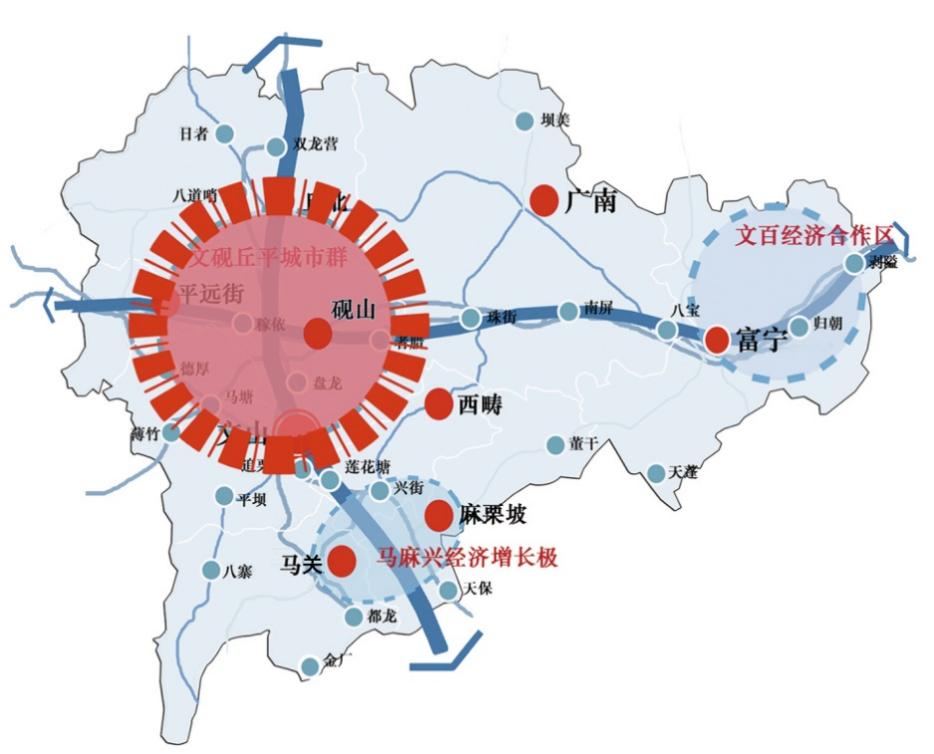 砚山县在文山州的地理位置图交通条件砚山自古就是直通昆明的“特磨古道”和直通广西的“邕州古道”，素有“滇桂走廊”之称，是云南外接东盟、内联泛珠的主要通道。县城距省会昆明310km，距广西百色市280km，距越南160km，距州府文山35km，距文山普者黑民用机场5km。文山民用机场位于境内，距县城5 km。云桂铁路、广昆、平文、蒙文砚高速公路、323国道横贯全境，形成2小时到富宁港、3小时到昆明、5小时到南宁的快速交通格局。文化资源民族文化富集，地域风情浓郁。世代居住着彝、壮、苗、回等多种民族，少数民族人口占65.4%。民族风俗、民族服饰等都保存着原生态的风格和地域特色，壮族“三月三”、苗族花山节、彝族火把节等传统节日和壮族草人舞、彝族弦子舞、苗族芦笙舞等均保留浓郁的民族风情，其中彝族弦子舞、壮族棒棒灯、弦子制作工艺、壮族草人舞已进入省级非物质文化遗产名录，白沙坡村、沙松冲村获评“云南十大刺绣名村镇”荣誉称号。建于1908年具有法式建筑特点的鲁都克天主教堂至今仍保存较为完整，有清真寺21所，是全省民族团结进步示范县和宗教工作重点县，2016年被命名为“第四批全国民族团结进步创建活动示范县”，被评为“全国法治宣传教育先进县”。社会经济发展情况2020年，砚山县全年实现地区生产总值增长6.2%;地方一般公共预算收入增长3%，规模以上固定资产投资增长44.3%，城镇和农村常住居民人均可支配收入分别增长4.1%、8.1%，招商引资、项目建设、产业发展等工作名列全州前列。全县地区生产总值从2015年的100.99亿元增长到178.39亿元，是“十二五”期末的1.77倍;地方一般公共预算收入从6.61亿元增长到8.67亿元，是“十二五”期末的1.31倍;规模以上固定资产投资从89.37亿元增长到130.23亿元，是“十二五”期末的1.46倍;城镇和农村常住居民人均可支配收入从25102元、8126元增长到36213元、12705元，分别是“十二五”期末的1.44倍和1.56倍。砚山县“十三五”期间始终坚持绿色发展，打造“产业砚山”。坚持“一特二强三活、三产联动”的思路，以实际行动践行新发展理念。以蔬菜产业为代表的现代农业特色鲜明。引进45户农业龙头企业，申报国家高新技术企业、科技型中小企业9户。建成万亩以上蔬菜基地4个，带动8万户农户种植蔬菜70万亩，两个蔬菜品种入围全省“10大名菜”，两个蔬菜品牌被评为全省名牌农产品。先后荣获国家农产品质量安全县、农村创新创业园、“互联网+”农产品出村进城工程试点县，全省高原特色农业示范县、“一县一业”示范县、最具影响力烟区，农业产业始终走在全州全省前列。以绿色铝材一体化产业为主导的新型工业快速崛起。以打造世界一流的“中国绿色铝谷”和具有全球影响力的绿色铝产业基地为目标，加快建设云南绿色铝创新产业园，随着创新公司年产120万吨铝合金项目投产，一系列配套产业相继落户，基本形成链条衔接有序、产业聚集度高、循环经济明显、加工能力突出的绿色铝材一体化产业链，有望在“十四五”期间建成千亿级绿色制造产业示范基地，年创税56亿元以上，解决就业1.8万人。以康养旅游为重点的商旅服务业提质增效。加快发展现代物流及电子商务，全州首个海关“两仓”建成运营，成功入选国家电子商务先进农村综合示范县。实施一批旅游开发、特色乡村、康体养生项目，促进文旅融合发展。累计接待游客925.4万人（次），实现旅游综合收入100.3亿元。水库移民基本情况水库基本情况丰收水库丰收水库位于砚山县平远镇平远坝子西侧，距县城78km，是一座以灌溉、人畜饮水为主，兼以防洪、供水为一体的中型水库。水库于1958年建成，总库容3575万m³，承担着5.95万亩的灌溉面积以及3万余人的城镇供水任务，同时还担负着平远街、平远军用机场、323国道以及稼依镇的防洪安全任务。丰收水库核定后期扶持人口470户2354人。听湖水库听湖水库位于砚山县城东北面约8 km处，属于珠江流域西江水系，是一座以防洪、灌溉及供水为一体的重要中型水库，水库始建于1958年2月，1958年5月竣工投入使用，径流面积86km²，总库容2320万m³，防洪标准为1000年一遇。听湖水库核定后期扶持人口为794户4259人。文山清水河水利枢纽文山清水河水利枢纽坐落于清水江干流上游南丘河上。清水江属珠江流域西江水系南盘江的一级支流，河流从上至下流经砚山、丘北、广南三县，于丘北县的坝达村汇入南盘江，集水面积5117km。总库容1.35亿m³，最大坝高97m。平老泵站20.16MW，电站装机容量7MW。水库计划于2023年建设完成，建成后可解决文山州境内北部典型干旱带的城乡生活和工业、农业灌溉水资源短缺问题。水库多年平均供水量为9156万m³，其中：向砚山县城供水量1707万m³，向工业及物流园区年供水量2860万m³，向村镇生活年供水量808万m³，向农业灌溉年供水量3781万m³。清水河水利枢纽工程建设征地涉及文山州砚山县江那镇、维摩乡、阿猛镇、干河乡，广南县的珠琳镇，丘北县的天星乡、树皮乡，共涉及1州3县7乡（镇）27个行政村97个村民小组，建设征地总面积为8548.3亩。清水河水利枢纽工程规划五个移民安置区，分别为丘北县以勒后靠安置区、瓦窑冲安置区，砚山县普底安置区、炭房安置区和竜白安置区。生产安置采用农业安置、自行安置和一次性货币补偿三种生产安置方式。砚山县大中型水库基本情况表后期扶持范围人口核定情况截至2020年底，砚山县共有后期扶持人口1264户6613人，其中听湖水库移民794户4259人，丰收水库移民470户2354人，详情见砚山县大中型水库建设基本情况表（附表1-2）。按移民分布现状，砚山县大中型水库后期扶持人口涉及全县11个乡镇69个村委会。其中江那镇3609人、盘龙乡201人、干河乡156人、者腊乡82人、阿猛镇41人、八嘎乡106人、蚌蛾乡19人、阿舍乡19人、平远镇2297人、稼依镇17人、维摩乡66人，截至2020年底，全部核定的后扶人口均为2006年7月1日以前搬迁的后扶人口，详情见附表1-4。“十四五”期间规划建设大型水利工程1座，预计“十四五”期间新增后期扶持2845人，其中涉及砚山县后期扶持人口1435人。移民经济社会情况砚山县大中型水库后期扶持人口涉及全县11个乡镇69个村委，涉及移民户1264户，其中纯农户1150户，农业兼业户80户，其他户34户；移民劳动力共2643人，从事家庭经营2120人，外出务工523人，其中：县内务工98人，县外省内务工50人，省外务工375人；移民拥有耕地共4199亩，其中耕地4038亩，园地157亩，人均耕园地0.94亩，移民人均可支配收入平均为10579元。“十三五”移民后期扶持情况“十三五”期间，砚山县组织编制了《云南砚山县大中型水库移民后期扶持“十三五”规划》（2016-2020年）。移民后期扶持“十三五”规划包含三部分内容，规划后期扶持资金共计4478.98万元，其中规划发放大中型水库移民直补资金1983.9万元，规划移民增收项目投入后期扶持资金2125.08万元，规划美丽家园建设项目投入后期扶持资金370万元。详见附表1-3。直补资金发放情况“十三五”期间，砚山县规划后期扶持直补资金1983.9万元，截至2020年末，完成后期扶持资金发放1395.5万元。“十三五”后期扶持规划实施情况规划资金落实情况砚山县按照上级移民主管部门要求编制资金使用年度计划，逐级上报审批。资金逐级下达后，项目资金由县搬迁安置办公室申请县财政局拨款，县财政局按照基本建设程序规定以授权支付方式拨入搬迁安置办公室专用账户，由县搬迁安置办公室直接实施的项目，资金由县搬迁安置办公室根据工程进度拨付至施工单位账户；县搬迁安置办公室委托乡镇实施的项目，由搬迁安置办公室将资金预拨付至各乡镇，各乡镇负责项目进度款项的拨付及核算，乡镇实施的项目，资金按照县级报账制进行管理。“十三五”期间，砚山县规划后期扶持项目2个，规划投资2495.08万元，截至2020年12月，实施移民脱贫解困项目1个，投入资金50万元；实施移民增收项目5个，投入资金2393.57万元；实施美丽家园建设项目13个，投入资金2856.81万元。实施过程中，积极配合上级移民主管部门开展监督与检查，并委托第三方机构对已实施的后期扶持项目进行审计，对审计提出的问题，及时成立整改组，组织召开会议逐条进行了分析和研究，制定了整改方案，并逐项抓好整改落实。后期扶持项目的进展情况“十三五”期间，砚山县规划后期扶持项目2个，规划投资2495.08万元，截至2020年12月，实施后期扶持项目19个，总投资5300.38万元，其中完成移民脱贫解困项目1个（基础设施、乡村环境治理和扶危济困项目），实施投资50万元；完成移民增收项目4个，适用技能培训98人次，其中基本口粮田改造项目1个，完成投资50万元，种植业项目2个，完成投资916万元，其他二三产业项目1个，完成投资1322.57万元；美丽家园建设项目14个，其中饮水安全项目2个，完成投资166万元，道路交通项目2个，完成投资192万元，基础设施其他项目6个，完成投资2235.81万元，文化教育项目2个，完成投资198万元，医疗卫生项目1个，完成投资65万元。规划实施效果评价自“十三五”规划实施以来，通过产业项目的实施，改变了移民传统的种养模式，提高移民收入，拓宽移民群众增收渠道，提高移民群众生活水平，带动当地农业特色经济产业的发展，有效促进种养结构和产业结构的调整，促进当地生态环境的良性循环，为绿色农业、生态农业的发展创造良好的环境。通过基础设施项目建设，加强移民村内公共文化设施建设，切实改善移民生活条件，提高移民群众的幸福指数，推进“美丽家园”建设的进程，为移民安置区提供良好的生活环境，改善村容村貌，加快新农村建设步伐，为移民今后的发展建设奠定了良好的基础。具体表现在一下几方面：集中优势资源做强做大后扶产业砚山县“十三五”期间，认真总结“十二五”时期后期扶持发展的经验，一方面不断完善老库区移民安置区基础配套和公共配套服务设施，如2016-2018年之间，砚山县共计投入3056.81万元用于听湖水库和丰收水库移民安置区的基础配套以及公共服务设施建设，促进移民安置区的脱贫攻坚和全面建成小康社会；另一方面，砚山县积极响应《文山州水务建设服务办公室关于进一步加强文山州大中型水库移民后期扶持工作的通知》（文水建办〔2020〕36号）文件精神，针对砚山县库区和移民安置区生产资源匮乏、剩余资源甚少、不具备大规模产业发展条件，大胆“跳出库区看库区”，积极在砚山县境内探索产业异地开发共享模式，集中资金投入产业化、规模化项目，把资金向投资效益好、市场风险低、科技含量高的项目倾斜，切实做大做强移民后续产业发展。如砚山县在2020年共计投入2243.57万元用于砚山县后期产业发展，投资占砚山县“十三五”期间后期扶持资金的42.33%，其中砚山县智慧停车项目投资1322.57万元，砚山县草莓种植后期扶持产业项目投资616万元，项目投入资金比例较高，能够达到产业规模化、标准化发展，对砚山县及文山州其他县市的后期扶持产业发展具有很好的带动示范作用。转变扶持模式，杜绝项目“小散弱”砚山县“十三五”期间认真总结后扶产业发展经验，按照“渠道不乱、用途不变、集中投入、形成合力”的原则，改变过去“给苗、给钱、给物”的方式，将“输血式”扶持变为“造血式”扶持发展，杜绝撒“胡椒面”现象，积极探索移民后续产业发展新模式打破传统扶持模式，在后扶产业发展模式上实现转型：产业发展模式从低端产业发展模式向高端产业模式转型、产业资金安排从分散使用向集中使用转型、产业项目从小散弱向规模效益型转型等产业转型模式。“十三五”以来，砚山县实施后扶产业19个，其中投资1000万元以上项目1个，投资占“十三五”时期总投资的24.95%。投资500-1000万元项目2个，投资100-500万元项目9个。从年度产业投资方面可以看出，低于100万元的项目主要集中在“十三五”初期，“十三五”后期项目从高端产业、规模化产业方向逐步转变。移民经济增长明显“十三五”期间，砚山县通过实施产业扶持、基础口粮及水利设施配套建设、生产开发等项目，改善田间灌溉、道路等基础设施，同时开展移民群众技能培训，移民人均纯收入由2015年末的8126元增长至2020年末的10579元，移民经济增长率达5.42%，与砚山县农村居民人均可支配收入（11705元）相差仅为1126元，移民经济增长较为明显。三类后扶项目实施成效显著，移民生产生活条件显著提高“十三五”期间，砚山县实施后期扶持项目19个，总投资5300.38万元，共分为移民脱贫解困、移民增收和美丽家园建设三类项目。移民脱贫解困项目的实施推动了移民村脱贫攻坚和基础设施建设，为移民安全生产生活提供了保障；移民增收项目的建设为移民村的产业发展起到带头示范作用，同时通过技能培训，增加移民谋生手段，为库区及移民安置区的长远、健康稳定发展打下坚实基础。美丽家园项目的实施进一步夯实了移民村发展基础设施，推进移民村人居环境改善，为移民村全面进入小康社会作出巨大贡献。移民生产技能培训、职业教育培训不断加强“十三五”期间，结合砚山县大中型水库库区和移民安置区实际及省、州精准扶贫工作部署和要求，深入推进扶贫工作，加强移民人口适龄劳动者实用技能培训，提高移民的科技应用水平，促进生产发展，逐步打造移民支柱产业，增加移民收入，实现水库移民脱贫致富的目标，促进库区经济社会持续、健康、稳定发展。“十三五”期间，开展实用技术培训98人次。库区和移民安置区社会稳定情况一是深化“平安库区”创建活动，进一步强化领导责任，把创建“平安库区”责任分解落实到乡镇、村组，落实到移民安置点，及时了解掌握情况和经常性的矛盾纠纷排查、调处工作，把不稳定因素解决在基层、消除在萌芽状态。二是开展库区和移民安置区“信访积案”大排查大化解工作，切实解决移民历史遗留问题，有效化解移民矛盾，库区和移民安置区社会总体稳定。“十三五”期间，在砚山县搬迁安置办的共同努力下，“十三五”期间无移民上访记录，库区及移民安置区社会持续稳定。“十三五”移民后期扶持实施有待提高一是“十三五”后期扶持项目建设过程中，由于县财政困难，一些项目资金没有及时拨付到项目上，导致项目难以竣工及验收，影响项目推进的整体进度。二是移民村人居环境有待提档升级，根据现场走访，移民村普遍存在居住建筑风貌杂乱、村庄环卫设施缺乏、绿化植被缺少等问题，整体上需要提升人居环境。三是砚山县已建的听湖水库和丰收水库库区及移民安置区由于建设年代久远，移民安置区基础设施老化，公共服务配套实施不完善，亟待解决。“十四五”水库移民工作面临的形势清水河大型水利枢纽有序推进“十四五”时期是我国发展的重要战略机遇期，也是加快水利改革发展的关键期。砚山县立足党和国家工作大局，准确把握水利改革发展面临的新形势新要求。立足水安全、水资源、水生态、水环境和水文化，砚山县全面提升水利建设标准。“十四五”期间，砚山县计划新增大型水利工程1座——清水河水利枢纽，预计“十四五”期间将新增后期扶持人口1435人，“十四五”期末砚山县后期扶持人口将达到8048人。水利工程的建设，加速后期扶持人口的增加，将对砚山县后期扶持工作带来巨大的机遇与挑战。老水库移民后期扶持攻坚收官期“十四五”时期，我国将进入全面建设社会主义现代化国家、向第二个百年奋斗目标进军的新发展阶段，根据《国务院关于完善大中型水库移民后期扶持政策的意见》（国发〔2016〕17号），对于2006年6月30日前搬迁纳入扶持范围的移民“十四五”是后期扶持政策实施20年的攻坚收官期，砚山县丰收水库和听湖水库的6613人后期扶持人口均为老水库移民，做好老水库移民后期扶持工作，对巩固脱贫攻坚成果，巩固全面小康社会以及维护库区的平安稳定至关重要。乡村振兴实施，拉动移民后期扶持发展2017年习近平同志在党的十九大报告中高度重视“三农”工作，强调农业农村农民问题是关系国计民生的根本性问题，必须始终把解决好“三农”问题作为全党工作重中之重，提出坚持农业农村优先发展，实施乡村振兴战略。按照“产业兴旺、生态宜居、乡风文明、治理有效、生活富裕”的总要求，建立健全城乡融合发展体制机制和政策体系，加快推进农业农村现代化。其中产业兴旺是实现乡村振兴的基石，生态宜居是提高乡村发展质量的保证，乡风文明是乡村建设的灵魂，治理有效是乡村善治的核心，生活富裕是乡村振兴的目标。生态宜居和产业兴旺同时也是移民后期扶持工作的“两个重点”。紧紧围绕国家、省、州、县实施乡村振兴的战略机遇，积极打造砚山县特色美丽家园以及特色产业，以移民后期扶持发展助推乡村振兴战略的实施，以乡村振兴战略的实施带动移民后期扶持发展。砚山县优势资源条件，推动移民后期发展自然条件地理位置优越砚山县位于云南省东南部，文山州中西部，北回归线以北，是云南省及西南各省达海通边的重要通道之一，是云南省建设东南亚三条大通道中东线通道的重要中转站，是文山州的交通中心。砚山自古就是直通昆明的“特磨古道”和直通广西的“邕州古道”，素有“滇桂走廊”之称，是云南外接东盟、内联泛珠的主要通道。县城距省会昆明310km，距广西百色市280km，距越南160km，距州府文山35km，距文山普者黑民用机场5km。文山民用机场位于境内，距县城5 km。云桂铁路、广昆、平文、蒙文砚高速公路、323国道横贯全境，形成2小时到富宁港、3小时到昆明、5小时到南宁的快速交通格局。气候条件与生态环境砚山县境内最高海拔2263m，为阿舍乡鲁都克村民委的马吊坡；最低海拔1080m，为八嘎乡的八嘎河与西畴县的交界处。大部分地区海拔高度在1400—1700m之间。海拔落差较大，立体气候明显。砚山县气候类型属于北亚热带季风气候，冬无严寒，夏无酷暑，春暖秋凉，四季温和；无霜期320天以上，极端最高气温33.2℃，年平均温度16.8℃；年平均相对湿度75%；年均日照时数1934.9h；全年主导风向为南风，平均风速3.1m/s；雨量较充沛，年均降雨量1021.3mm。土地资源与水资源砚山县全县国土面积3822km²，其中：山地面积占56%，丘陵面积占29%，盆地面积占15%，是一个典型的山区半山区县。砚山县土地资源较为丰富，其中：全县总耕地面积为170.35万亩；其中林业用地273.24万亩，草地9.76万亩，交通运输用地6.8万亩；水域及水利设施用地8.11万亩；园地3.36万亩；城镇村及工矿用地13.9万亩；其他用地94.74为亩。境内坝子众多，境内1km²以上的坝子43个。由于砚山县境内海拔高低悬殊达1183m，且具有复杂多变的地形地貌，从而形成了北亚热带、中亚热带、南温带等立体气候特征和丰富的生物资源优势。县内主要粮食作物有水稻、玉米、小麦、荞子、豆类、薯类等，传统的经济作物主要有三七、辣椒、蔬菜、烤烟、花生、向日葵、油菜籽等。经济林主要有茶果、桐果、李、梨、核桃、板栗等。砚山县是名贵中药材三七的原产地，1995年被命名为“中国三七之乡”；砚山县是国家级商品粮基地县、全国580个蔬菜重点县之一、国家级现代农业示范区、云南省主体功能区、国家级农产品主产区、全省畜牧业基地县。稼依辣椒城是全国第二、西南第一大的辣椒交易市场，稼依镇是文山州丘北辣椒的最大集散地。六诏山脉纵横砚山县境东南部，砚山地处砚山、珠江两流域分水岭，河网密度小。砚山县属珠江流域西江水系面积1548.85 km²，占41.4%；属砚山流域泸江水系面积2189.15 km²，占58.6%。主要河流有公革河、阿山龙河、八嘎河、稼依河、翁达河、贵马河6条中小河，总长：213.9km，流域面积2769.67km²，可灌溉农田耕地551270亩。综合分析以上三方面，砚山县在地理位置、交通条件、气候环境以及土地资源等方面具有优越的条件，为砚山县后扶产业的发展奠定坚实的基础。经济因素砚山县2020年全年实现地区生产总值增长6.2%；地方一般公共预算收入增长3%，规模以上固定资产投资增长44.3%，城镇和农村常住居民人均可支配收入分别增长4.1%、8.1%，招商引资、项目建设、产业发展等工作名列全州前列。砚山县2020年以“一县一业”示范为引领，加快高原特色农业发展，推动大北农集团50万头生猪、乐牧公司5000头奶牛养殖等项目建设，松南、中康蔬菜基地和中康肉牛养殖基地被认定为云南“绿色食品牌”省级产业基地，蔬菜产业入选全省高原蔬菜优势特色产业集群项目，砚山荣获全国农村创业创新典型县。实现农林牧渔业增加值增长5.4%。用实际行动践行新时代“西畴精神”，建国以来文山州最大的工业项目—云南绿色铝创新产业园年产203万吨绿色铝从开工到投产仅用195天，创造了魏桥项目“砚山速度”。预计实现工业总产值70亿元。全力推进“旅游革命”，3个旅游项目创成国家3A级景区，全州首家综合性大型游乐园砚山梦幻大世界建成运营，以土木石布“四张名片”为代表的文化旅游产业提质增效。实现旅游总收入33.2亿元，增长12%。13家企业入驻现代物流园区，建成县、乡、村电商服务机构55个，国家电子商务进农村综合示范项目通过中期评估，阿里巴巴等平台成为网络销售新渠道，直播带货开辟“砚品出山”新路径。预计实现第三产业增加值88.58元，增长10.2%。社会因素脱贫攻坚方面砚山县在脱贫攻坚方面“敢为人先”，在上海市对口帮扶、兵装集团定点帮扶和社会各界的大力支持下，省、州、县117个单位7706名干部挂钩到村到户全覆盖，4批1253名扶贫干部驻村蹲点，举全县之力、聚全民之智，坚决打赢脱贫攻坚战。累计投入资金62.68亿元，实施27875户农村危房改造、饮水安全、产业发展等项目，彻底解决了贫困群众“两不愁三保障”问题。2018年在全州率先脱贫摘帽，2019年率先实现贫困行政村全部出列、贫困人口全部脱贫。基础设施建设方面交通网络不断完善。完成平文高速、国道323线改造、蒙文砚高速公路建设，改造乡村公路786km，全县公路里程达3505km。水网建设不断加强。实施各类水利工程5856件，建成六诏水库、阿香水库等一批水源工程，新增蓄水库容921.8万m³、新增供水能力1301万m³、治理水土流失面积389.3km²，新增和改善灌溉面积18.4万亩。通讯方面砚山县持续推进“数字砚山”“智慧砚山”建设，推进物联网、云计算、“互联网+”技术运用，建成长途光缆1.4万km、4G基站1114个、5G基站23个，行政村（社区）百兆宽带网络全覆盖，自然村4G网络覆盖率达90%以上。总体要求指导思想“十四五”时期，我国将进入全面建设社会主义现代化国家新征程、向第二个百年奋斗目标进军的新发展阶段。砚山县后期扶持“十四五”规划坚持以习近平新时代中国特色社会主义思想为指导，全面贯彻党的十九届五中全会精神、习近平总书记考察云南重要讲话精神和省委十届十一次全会精神。围绕《国务院关于完善大中型水库移民后期扶持政策的意见》（国发〔2006〕17号）确定的大中型水库移民后期扶持政策中长期目标、《云南省搬迁安置办关于进一步加强大中型水库移民后期扶持工作的意见》（云搬发〔2020〕8号）确定的“123456”工作思路和《文山州水务建设服务办公室关于进一步加强文山州大中型水库移民后期扶持工作的通知》（文水建办〔2020〕36号）明确的文山州移民后扶产业发展重点；紧紧围绕水库移民日益增长的美好生活需要，实施乡村振兴战略，补短板、强弱项，切实把移民后期扶持工作贯穿水库移民工作的全过程。围绕“搬得出、稳得住、能致富”的工作目标，以产业发展增加收入为核心，完善和提升基础设施为前提，打造生态宜居美丽家园·移民新村建设为重点，完善移民后扶产业发展模式和风险防控为突破，提升项目运作规范和水平为基础，强化行业监管为根本，不断推进后期扶持产业的转型升级，力争实现移民生活水平不低于砚山县农村平均水平，确保库区和移民安置区社会稳定。规划原则坚持规划引领准确把握时代特征，深入研判水库移民发展形势，聚焦移民发展的突出问题和薄弱环节，坚持目标导向和问题导向相统一，提出基本思路，明确工作任务，制定针对性的解决方案，充分发挥规划对后期扶持工作的引领作用。坚持绿色发展践行绿水青山就是金山银山的发展理念，按照云南打造绿色能源、绿色食品、健康生活目的地“三张牌”、建设“生态文明排头兵”要求，节约资源，保护环境，坚定走生产发展、生活富裕、生态良好的文明发展道路。坚持统筹协调以经济社会发展规划为统领，以国土空间规划为基础，与乡村振兴战略规划等相关专项规划紧密衔接，统筹谋划移民的发展，一张蓝图绘到底，确保规划能落地、好实施、见实效。坚持聚焦重点坚持以国家核定登记的后期扶持人口为主，突出实施乡村振兴战略，按照产业兴旺、生态宜居、乡风文明、治理有效、生活富裕的总要求，聚焦移民生态宜居和产业转型升级两个重点，建设美丽家园·移民新村，推进库区和移民安置区乡村振兴。坚持因地制宜综合分析库区和移民安置区的区域性、多样性、差异性特征和发展趋势，从各地实际出发，统筹安排、因地制宜、分类施策，不搞“一刀切”，鼓励探索创造符合本地实际的发展路径。坚持改革创新在现有后扶产业发展模式的前提下，继续探索多种产业发展（合作）模式，保障移民群众收益的合理分配和收入保障的多元化。严控“小散弱”的项目，项目和资金向产业规模集中、投资效益好、市场风险小、科技含量高的倾斜，适当兼顾老水库受淹没影响区域群众发展诉求。同时，要加强部门协调，争取党委政府及有关部门的支持，按照“渠道不乱、用途不变、集中投入、形成合力”的原则开展项目申报实施，最大限度发挥后扶资金杠杆效应。坚持问题导向按省办关于拟建、在建和已建水利工程的要求，深入做好调查研究，摸清底数，弄清家底，在理清思路，明确目标的基础上，针对工作现状和移民后扶工作存在的问题和短板，形成问题清单，纳入规划盘子，有计划分步分类对问题清单进行销号。坚持整村推进从规划源头整合控制，严控实施“小、散、弱”项目、遍撒“胡椒面”问题，根据移民的分布情况，选取移民相对集中的村组，按照“补短板、强弱项、提质量”的原则，差什么补什么，整村（片区）推进，达到一次规划、一步或分步实施、长期受益的目的。规划依据《大中型水利水电工程建设征地补偿和移民安置条例》（国务院令第679号）；《国务院于关于完善大中型水库移民后期扶持政策的意见》（国发〔2006〕17号）；《中共中央、国务院关于稳步推进农村集体产权制度改革的意见》（中发〔2016〕37号）；《国务院办公厅关于完善支持政策促进农民持续增收的若干意见》（国办发〔2016〕87号）；中共中央办公厅、国务院办公厅《关于加快构建政策体系培育新型农业经营主体的意见》（2017年5月）；《国务院关于探索建立涉农资金统筹整合长效机制的意见》（国发〔2017〕54号）；《中共中央、国务院关于实施乡村振兴战略的意见》及《乡村振兴战略规划（2018-2022年）》；《中共中央办公厅、国务院办公厅关于加强和改进乡村治理的指导意见》（2019年6月）；《国务院关于促进乡村产业振兴的指导意见》（国发〔2019〕12号）；《关于促进库区和安置区经济社会发展的通知》（发改农经〔2010〕2978号）；《大中型水库移民后期扶持基金项目资金管理办法》（财农〔2017〕128号）；《水利部关于进一步做好大中型水库移民后期扶持工作的通知》（水移民〔2018〕208号）；《水利部关于印发加强水库移民工作监督管理指导意见的通知》（水移民〔2019〕365号）；《水利部办公厅关于大中型水库移民后期扶持“十四五”规划编制工作的指导意见》（办移民〔2020〕98号）；《云南省人民政府关于进一步做好大中型水电工程移民工作的意见》（云政发〔2015〕12号）；《中共云南省委、云南省人民政府关于贯彻乡村振兴战略的实施意见》（云发〔2018〕1号）；《云南省新建大中型水库移民后期扶持人口核定登记实施细则》（云政办发〔2008〕106号）；《云南省国民经济和社会发展第十四个五年规划和二〇三五年远景目标纲要》；《云南省搬迁安置办公室关于大中型水利水电工程移民搬迁安置和后期扶持“十四五”规划编制工作的指导意见》（云搬发〔2020〕83号）；《云南省自然资源厅关于印发〈云南省国土空间规划2020年工作要点〉的通知》（云自然资空规〔2020〕161号）；《云南省移民开发局关于印发云南省大中型水库移民扶持基金项目管理办法的通知》（云移发〔2017〕171号）；《云南省搬迁安置办公室关于进一步加强大中型水库移民后期扶持工作的意见》（云搬发〔2020〕8号）；《云南省搬迁安置办公室关于大力推进美丽家园·移民新村建设的通知》（云搬发〔2020〕10号）；《文山州水务建设服务办公室关于进一步加强文山州大中型水库移民后期扶持工作的通知》（文水建办〔2020〕36号）；本地区国民经济和社会发展“十四五”规划、2020年砚山县政府工作报告、国土空间规划、乡村振兴战略规划、产业发展规划和政府投资规划、其他相关专项规划、重大计划和重要工作方案等；其他相关文件资料。规划范围规划范围为砚山县大中型水库库区和移民安置区，主要指经过省人民政府审定的县内听湖水库和丰收水库移民，县内新增大型水利工程——文山清水河水利枢纽移民。具体范围包括：大中型水库库区：听湖水库、丰收水库和文山清水河水利枢纽。农村移民安置区：江那镇、盘龙乡、干河乡、者腊乡、阿猛镇、八嘎乡、蚌蛾乡、阿舍乡、平远镇、稼依镇、维摩乡等。砚山县“十四五”期间规划移民人数为8048人，其中已核定后扶人口数为6613人，“十四五”期间新增移民后扶人口1435人。砚山县大中型水库移民后期扶持基金直接发放规划涉及砚山县11个乡镇74村委会（社区委员会），涉及移民8048人。美丽家园建设规划主要涉及到平远镇田心社区、平远镇车白泥村委会、平远镇丰湖社区和尧房村委会、维摩乡普底村委会、江那镇羊街社区以及县城安置点建设，共涉及移民6390人次。产业转型升级规划涉及江那镇羊街社区和听湖村委会、维摩乡普底村委会以及全县移民；受益移民惠及全县所有移民及安置区。散居移民基础设施完善惠及全县所有移民及安置区。创业就业能力建设和就业扶持项目惠及全县所有移民及安置区。砚山县大中型水库移民后期扶持“十四五”规划具体范围见附表2-1。规划期限规划期限为2021-2025年。规划基准年为2020年，规划水平年为2025年。规划目标紧紧围绕乡村振兴战略实施，充分发挥移民后扶政策优势，通过发放直补资金和实施美丽家园建设、产业转型升级、创业就业能力建设等项目扶持，帮助水库移民解决发展中遇到的突出问题，进一步改善生产生活条件，促进移民村庄社会经济的发展，积极融入当地社会环境。到2025年，库区和移民安置区社会和谐稳定，移民发展动力更足、增收渠道更宽、产业效益更高、人居环境更美、生活品质更优，移民平均生活水平达到砚山县农村居民平均水平。乡村振兴目标紧紧围绕乡村振兴战略，结合文山州移民村庄的地域特色，通过后期扶持项目的实施，大力提升移民村庄人居环境和产业配套水平，促进一二三产业融合发展，有机融入文山州乡村振兴发展格局。以美丽家园·移民新村建设为重点，以产业配套为助力，以乡村振兴“二十字”方针为指引，实施乡村振兴“百千万”工程，开展“美丽乡村万村示范行动”，建成一批各具特色的乡村振兴示范园、田园综合体、精品示范村和美丽乡村。力争到2025年，全县移民村打造1个乡村风貌特色化、产业发展专业化、生活品质现代化的精品示范村（砚山县清水河水库移民县城安置点）；打造5个生活富裕、生态优美、人与自然和谐共生的美丽乡村。具体目标高标准推进移民新村建设按照《云南省搬迁安置办公室关于大力推进美丽家园·移民新村建设的通知》（云搬发〔2020〕10号）明确的移民新村建设32项指标，立足砚山优势资源，按照缺什么补什么的原则，大力推进砚山县美丽家园·移民新村建设，着力实现移民住房安全宜居、基础设施完善、公共服务配套、人居环境优美、自治管理到位。建成美丽家园6个（含省级竞争性立项美丽家园建设项目3个），其中：村庄绿化、美化率85%，垃圾收集处理率90%，基本公共服务设施配套95%，群众满意度95%。高质量推进产业转型升级发展立足砚山县优势资源，结合经济发展特色，实现增收产业得到较大发展，集体经济组织广泛建立并运营良好，移民产业升级发展加快，收入水平增长速度高于砚山县农村居民收入增长速度。通过实施产业转型升级项目，使得移民人均可支配收入达到全县农民人均可支配收入水平。到2025年，移民人均可支配收入达到16300元；产业扶持移民村5个，产业扶持涵盖移民8048人，收益增长率9%，群众满意度95%。创业就业能力再上新台阶以提升水库移民创业就业能力为中心，开展多种样式的技能培训、创新创业带头人培训以及移民学生职业教育培训，通过移民创业就业能力建设，移民劳动力培训达到78%，农业技能培训4000人次，就业技能培训1000人次，创新创业带头人培训100人次，外出务工岗前培训1000人次，稳定就业培训200人次。砚山县大中型水库移民后期扶持“十四五”规划主要目标指数详见附表2-2。规划思路和规划内容后期扶持工作思路以习近平新时代中国特色社会主义思想为指导，全面贯彻落实党的十九大精神，按照《国务院关于完善大中型水库移民后期扶持政策的意见》（国发〔2006〕17号）《水利部关于进一步做好大中型水库移民后期扶持工作的通知》（水移民〔2018〕208号）《云南省搬迁安置办公室关于进一步加强大中型水库移民后期扶持工作的意见》（云搬发〔2020〕8号）等文件要求，围绕水库移民日益增长的美好生活需要，实施乡村振兴战略，补短板、强弱项，切实把移民后期扶持工作贯穿水库移民工作的全过程。围绕“搬得出、稳得住、能致富”的工作目标，以产业发展增加收入为核心，完善和提升基础设施为前提，打造生态宜居“美丽家园·移民新村”建设为重点，完善移民后扶产业发展模式和风险防控为突破，提升项目运作规范和水平为基础，强化行业监管为根本，不断推进后期扶持产业的转型升级，按照云南省后期扶持“123456”工作思路，结合文山州大中型水库移民后期扶持工作“36号”文件要求，着力推进砚山县移民后期扶持各项工作落实。确保到2025年，砚山县库区和移民安置区乡村振兴开好头、起好步，取得初步成果，移民生活水平超过或者不低于砚山县农村平均水平，确保水利水电工程移民与全县共同迈入建设社会主义现代化国家新征程。规划布局坚持“高起点谋划、高质量编制、高规格推进”的要求，树立从规划源头整合各方力量和资源的理念，主动衔接砚山县国民经济和社会发展“十四五”规划，深入贯彻新发展理念，主动融入新发展格局，以改革创新为根本动力，以满足人民日益增长的美好生活需要为根本目的，巩固夯实全面建成小康社会成果，努力推动综合实力大跨越、基础设施大发展、改革创新大突破、发展环境大提升、产业发展大提质、人民生活大改善、民族团结大和谐，为建设社会主义现代化新砚山开好局、起好步奠定坚实的基础。对于拟建水利水电工程，坚持搬迁安置和后期扶持同步规划，科学衔接当地区域发展规划，认真做好后续产业发展规划。在大中型水库移民安置规划报告编制工作中，要做到以下四方面：一是增强前瞻性。加强对国家政策特别是惠民政策的学习研究，科学衔接当地区域发展规划，充分考虑地方和安置群众发展需要，与时俱进谋划好移民搬迁后的生产生活，严防在移民民生项目方面出现大的缺项、漏项。二是确保完整性。按照有规划、有项目、有资金保障的要求，科学编制移民后续发展规划。三是提高预见性。对人口预测、滑坡塌岸影响区界定等问题，着眼长远，适当留有余地；对人口现状不清楚、安置人口计算不准确、人口增长预测不科学的，应当深入移民安置区，经过现场调研后科学预测。四是注重协调性。对大型水利水电库区和移民安置区，坚持按照“一库一规划”的要求，编制后期扶持产业发展专项规划，择优开展移民产业项目前期工作。对于已建水利水电工程，切实加大后期扶持力度，把与移民关联度较高的项目纳入规划实施。一是加快移民搬迁安置竣工验收。协调工程参建各方，制定时间表、画出路线图、落实责任人。结合乡村振兴战略实施和脱贫攻坚工作，努力协调把与移民安置关联度高的项目纳入规划实施。二是切实加大后期扶持力度，通过项目扶持，帮助移民群众夯实发展基础，增强造血功能，尽快达到或超过当地群众生活水平。对老水库库区和移民安置区，加强统筹，通过后期扶持不断解决住房、产业和基础设施配套等突出问题。规划内容后扶直补资金发放规划以现状后扶人口为基础，征求砚山县大多数移民意愿，移民希望采取直补资金发放和项目扶持的方式，《规划》按照政策规定的发放标准，测算后扶资金发放规划。美丽家园·移民新村美丽家园·移民新村以问题为导向，对砚山县涉及的移民村进行现场调查，对移民住房条件、风貌等村庄建设基本情况，对供水、供电、垃圾处理、公共厕所等基础设施环境，对文化活动室、活动场所等公共服务设施，对基层党组织建设、常态管护等社会治理进行现场调查。对照云南省大中型水库美丽家园·移民新村建设主要指标体系（32项指标），按照“缺什么、补什么”的原则，初步确定建设内容及建设规模，并参照已实施的类似美丽家园项目标准，估算美丽家园·移民新村建设费用。产业转型升级产业转型升级以市场为导向，通过现场调查了解库区及移民安置区的自然条件、土地资源及水资源、气候条件、产业发展现状及存在的问题，围绕全县农业产业、养殖业规划等，初步确定产业发展方向，补齐农田水利、生产道路等基础设施短板，围绕主导产业发展，纵向延伸分拣包装等二三产业，延伸产业链，推动产业向品牌化、标准化方向发展。产品销售端，支持建立农业合作社开展产品销售，并借助“互联网+”开展销售，拓宽市场销售渠道。就业创业能力建设和就业扶持就业创业能力建设和就业扶持规划，结合库区及移民安置区实际情况，在听取移民意见的基础上，借鉴劳动资源和社会保障局就业创业建设行动，对于30岁左右且具备一定文化水平的移民，重点开展职业能力技能培训，以弥补技能短板、提高动手能力为主的就业技能培训，拓宽就业空间，提升就业质量。另外，结合种植业、养殖业规划，开展移民种植及养殖技术培训，初步确定培训计划。散居移民基础设施完善规划对于移民居住人数较少，移民人数在200人以下的村组，结合现场调研情况，按照补齐基础设施和公共服务设施短板，初步确定基础设施完善内容及规模，估算投资费用。资金规模及投资导向资金规模遵循“自上而下”的规划设计原则，砚山县后期扶持“十四五”规划资金按照州级统筹和县级因素分配相结合的原则，资金控制额度为11245.78万元，其中，直补资金控制额度为2445.78万元，项目资金控制额度为8800万元。“十四五”阶段，考虑后期扶持移民的进一步增加和其他发展因素，砚山县后期扶持项目资金额度参照以上额度进行适当调整控制，后期扶持资金总体控制额度为15242.2万元，其中，直补资金控制额度为2242.2万元，项目资金控制额度为13000万元。投资导向砚山县项目投入资金以美丽家园·移民新村建设和产业升级发展为主，解决后期扶持项目“小、散、弱”和单打独斗、项目整合差等问题，集中力量打歼灭战。砚山县项目投资总体控制在500万以上，美丽家园·移民新村项目移民投资按每个500－1000万元的标准控制，后期产业发展项目集中资金投入市场有保障、见效快、风险低的项目中，单个项目总投资控制在500万元以上。对于分散安置、移民人数较少的村组或老库区受影响的村组，可适当规划实施技能培训、基础设施和产业扶持项目，上述项目的规划投资之和不超过规划总投资的25%，且项目数量要严格控制。工作机制落实水库移民利益共享机制坚持和不断完善逐年补偿政策，协调项目法人及时足额兑现补偿资金；按规定认真组织发放后扶人口直补资金；切实用好中央和地方大中型水库后期扶持资金，不断提高使用效益。创新移民高效扶持机制一是探索贫困移民精准帮扶机制。在继续加大贷款贴息、以奖代补、项目扶持力度的同时，积极探索和运用各种有效措施，对贫困移民进行精准帮扶。二是总结完善后扶资金投入股权量化机制。按照资金变资产、资产变股权、移民变股民的要求，在满足资产产权明晰和保值增值的条件下，积极引进龙头企业开展合作，让持股移民或移民村集体获得稳定的股权收益。三是探索无土和少土安置移民扶持机制。对完全失地移民和城镇化安置移民，在确保资产权属为移民集体所有、移民获得直接收益的前提下，支持通过参与开发经营性设施如农贸市场、物流中心、旅游设施、标准厂房或者购买经营性房产如商铺、公寓、酒店的方式发展产业，也可以通过兴办或者参股劳动密集型企业带动移民就业增收。四是改革移民教育培训机制。完善移民教育培训政策，将目前委托合作院校招收移民学生改变为面向所有就读大专以上国民大学移民学生、“三校生”，按一定标准实行补助，将目前依靠搬迁安置部门组织对适龄移民开展技能培训，改变为搬迁安置部门培训与移民自行参加各级各类培训机构培训两者相结合。五是创新后期扶持项目投融资机制。支持移民产业投融资公司参与后期扶持项目开发，通过各种投融资方式和资产运营模式，放大资金使用效益。建立移民后扶项目资金统筹整合机制坚持规划引领、统筹施策，切实解决后期扶持项目“小、散、弱”和后扶资金单打独斗的问题。一是推进规划源头整合。把项目和资金集中到生态宜居和产业发展上来，原则上规划投资不低于切块下达资金的75%。规划项目应主动契合当地县域经济发展规划和美丽乡村建设、农村环境整治提升等专项规划，优先将契合度较高的项目纳入后期扶持规划。二是大力推进后期扶持项目资金整合。坚持规模适度、投资适量，整合实施各类后期扶持项目，提高后扶资金使用效益，既严控“小、散、弱”项目，又防止不切实际盲目追求单个项目投资规模，防控投资风险。三是努力推进涉农项目资金整合。加强汇报协调，争取党委、政府及有关部门支持，推进库区和移民安置区各类性质相同和相近项目按照“渠道不乱、用途不变、集中投入、各负其责、各记其功、形成合力”的原则申报和实施，发挥后期扶持资金撬动效应。建立后扶项目资金激励约束机制一是建立以奖代补机制。对地方和移民群众主体作用发挥好，美丽家园·移民新村项目建设力度大、效果好的水库库区或安置区，每年从直补项目资金中安排一定指标进行奖励，对机制新、运行管理规范、移民受益充分的产业项目，对其村集体、合作社、协会、家庭农场和移民群众探索实行以奖代补，激发基层和移民群众的积极性、创造性。二是在资金分配中，充分运用项目前期工作、绩效评价等成果，奖优罚劣、鞭策后进。大中型水库移民后期扶持基金直接发放大中型水库移民后期扶持对象移民后期扶持基金直接发放规划涉及砚山县3座大中型水利工程，分别是听湖水库、丰收水库和清水河水利枢纽，2020年移民后扶人口共6613人（不包含拟建的清水河水利枢纽移民人口），其中听湖水库4259人，丰收水库2354人，分布在全县11个乡镇69个村委会。详见附表1-2和附表1-4。清水河水利枢纽后期扶持人口1435人，分布在全县的1个乡镇1个村委会。后期扶持对象核定原则移民后期扶持对象的核定，以2020年为基准年，分年度计列扶持人数，同时需考虑“十四五”期间建成大中型水库下闸蓄水后申报的新增后扶人口，以及年度核定减少人口数。新增后扶人口中，搬迁安置人口应在规划下闸蓄水年份申报核定增列为直补人口，不搬迁只进行生产安置的人，应申报增列为项目扶持人口；年度核定减少人口，在规划期内每年按照上年度直补人数的7‰核减年度直补人数，所核减的直补人数列增为该年度项目扶持人数。年度规划增加数根据砚山县“十四五”期间大中型水库建设计划，预计2025年完成清水河水利枢纽建设，2023年新增清水河水利枢纽直补人口1435人。年度核定扶持对象经计算，2021年直补人口为5913人，2022年直补人口5875人，2023年直补人口为7273人，2024年直补人口为7227人，2025年直补人口为7181人。大中型水库移民后期扶持方式按照《国务院关于完善大中型水库移民后期扶持政策的意见》（国发〔2006〕17号），后期扶持资金能够直接发放给移民个人的应尽量发放到移民个人，用于移民生产生活补助；也可以施行项目扶持，用于解决移民村群众生产生活中存在的突出问题；还可以采取两者结合的方式。规划过程中，经征求2335人移民意愿及移民村组意见，90.11%的后期扶持人口选择了直补资金方式，9.89%的后期扶持人口选择了项目扶持。结合移民意愿及村组意见（详见附表4-1），“十四五”期间砚山县所有后扶人口全部采取直接兑现给移民个人的方式进行扶持（详见附表4-2），用于解决移民的基本生活问题。大中型水库移民后期扶持基金发放发放依据《国务院关于修改〈大中型水利水电工程建设征地补偿和移民安置条例〉的决定》（国务院令679号）；《国务院于关于完善大中型水库移民后期扶持政策的意见》（国发〔2006〕17号）；《关于进一步加强大中型水库移民后期扶持工作的通知》（发改农经〔2015〕426号）；《云南省新建大中型水库移民后期扶持人口核定登记实施细则》（云政办发〔2008〕106号）；《云南省人民政府关于进一步做好大中型水电工程移民工作的意见》（云政发〔2015〕12号）；《云南省人民政府办公厅关于印发云南省完善大中型水库移民后期扶持政策实施方案及相关暂行办法的通知》（云政办发〔2007〕8号）。发放方式直补资金发放33469人次，项目扶持发放3901人次，两者结合0人。后期扶持直补资金实行银行代发的“一卡（折）通”，直补对象“一户一折”。发放程序按照“一个尽量、两个可以”的原则，扶持资金直补到人。大中型水库移民后期扶持人口，实行动态管理，按时足额兑现扶持资金。县财政局负责后期扶持资金的预算和资金管理，把扶持资金纳入专户。砚山县搬迁安置管理机构负责本管辖范围内直补资金发放人口表册的填报工作，县级财政局依据直补资金发放人口表册和相关文件，负责后期扶持资金的管理和拨付，通过农村信用合作联社定期把直补资金兑付给移民个人。发放标准、年限和频次（1）标准：按照国家和省级有关文件规定，砚山县纳入后期扶持范围的移民人口每人每年补助600元。（2）年限：发放年限从2021年1月1日至2025年12月31日，共5年，2020年为基准年，2025年为水平年。（3）频次：砚山县后期扶持人口动态管理工作实行半年核减，一年核减两次。后期扶持直补资金发放频次为季度发放一次，每次每人发放150元。分年度发放金额和规划金额经测算，砚山县“十四五”期间发放后扶直补资金2242.2万元（直补资金发放2008.14万元，项目扶持资金234.06万元），其中：2021年发放396.78万元，2022年发放396.78万元，2023年发放482.88万元，2024年发放482.88万元，2025年发放482.88万元。资金使用效益预测后期扶持直补资金虽然人均数量不多，但是集中在一个移民家庭，妥善加以利用，可以起到较好的效益。后期扶持资金能够分担移民一定的生活开销，为进一步发展生产，增加收入奠定了一定的基础，使移民感受到政府对移民群众的真诚关怀，消除移民的思想顾虑，增强库区和移民安置区的社会稳定性。后期扶持资金应于移民生活补助后，解除移民的后顾之忧，增强移民自强不息的气质，夯实发展基础，帮助移民发展“两高一优”农业，积极发展畜牧业等相关产业，增加经济收入，建设移民美好家园，实现移民和当地群众同步发展。后期扶持资金直补到人，有效缓解移民的贫困程度，从根本上增加移民实际经济收入，从而缩小移民和当地群众之间的差距，缩小了城乡差距。美丽家园·移民新村建设现状及存在的问题“十三五”以来，砚山县大中型水库库区和移民安置区基础设施、基本公共服务设施和人居环境得到较大改善，脱贫攻坚取得了全面胜利，移民实现了增收，确保库区和移民安置区社会总体稳定。但由于移民发展起点较低，美丽乡村建设规划滞后，整合部门资金有限，整体投入不足，各区域发展不平衡，部分库区和移民安置区的基础设施、基本公共服务设施仍滞后，环境治理差、劳动者素质偏低、经济发展滞后现象依然存在。（1）移民住房问题砚山县移民大多为老水库移民，由于年代久远，受当时技术条件、传统观念等方面的影响，村庄未进行统一规划，总体建筑布局分散，建筑风貌各异，且部分村寨人均住房面积少，居住条件有待提高。（2）基础设施和公共服务设施问题移民安置点对外交通能够满足村庄出行要求，但是村庄内部道路状况较差，据统计全县共有16个村民小组存在出行困难，移民对村内道路完善具有较强的意愿。另一方面移民安置点各类公共服务设施硬件不完善、生态和居住环境有待改善，村庄内缺乏整体性的文化活动设施，如文化活动场地、文化室、文化宣传栏等基本公共服务设施。如平远镇丰湖社区、田心社区以及尧房村委会就存在出行困难和缺乏文化活动设施（详见表1-6）。（3）人居环境问题大部分移民村没有太阳能路灯、绿化树木、环卫设施、景观设施，村庄内外环境景观设施建设基础条件较差，道路、沟渠及建筑物旁缺乏必要的绿化空间，污水排放不规范，垃圾收集处理待提高。部分村组移民住户仍存在“人畜不分离、厨卫简陋陈旧”，与推进移民村庄“七改三清”人居环境提升行动不匹配。相关规划对移民村的定位根据云南省搬迁安置办公室《关于大力推进美丽家园·移民新村建设的通知》（云搬发〔2020〕10号）的要求和规定，坚持乡村特色，注重田园秀色，因地制宜、依山傍水、错落有致，分门别类打造农村社区型、山水田园型、休闲旅游型、特色产业型、民族风情型、生态宜居型美丽家园·移民新村。按照新时期农业农村工作要求，以服务移民为中心，紧紧围绕后期扶持在区域国民经济和社会发展中寻求移民后期扶持工作定位，与乡村振兴战略规划有机衔接，与区域国民经济和社会发展“十四五”规划对接。按照“产业兴旺、生态宜居、乡风文明、治理有效、生活富裕”的总要求，着力抓好“产业兴旺”和“生态宜居”，即抓好移民产业发展和生态宜居美丽家园建设两个重点，以改善移民生产生活条件为重点，大力开展移民美丽家园建设；以促进移民增收为目的，采取多种措施增加移民收入，使移民收入水平总体达到当地农村居民的平均水平。“十四五”期间砚山县以建设生态宜居和农村社区型两类美丽家园为主：维摩乡普底村委会普底村小组建设为生态宜居型美丽家园；平远镇田心社区红果树居民小组、平远镇丰湖社区丰湖一村、尧房村委会坝埂、平远镇车白泥村委会亮田村民小组、清水河水利枢纽移民县城安置点和江那镇羊街社区锣锅寨居民小组建设成为农村社区型美丽家园。规划原则按照产业兴旺、生态宜居、乡风文明、治理有效、生活富裕的要求和后期扶持“123456”工作思路，突出大中型水库集中安置移民生态宜居和产业发展，坚持“规划引领、彰显特色，移民主体、整合投入，典型示范、奖优罚劣，健全机制、有效治理”的原则，按照整村推进模式，着力建设一批产业生态化、居住田园化、风貌特色化、特征民族化、环境优美化的美丽家园·移民新村，不断改善移民生产生活条件。以移民为中心原则规划对村庄现状及移民的切身需要做深入调查，了解村庄缺少的设施，明确移民需要完善设施。做到缺什么补什么，什么不完善补什么的原则，牢牢把握以移民为中心的原则，根据不同移民村的实际情况选择不同的规划重点，以满足移民日常需求。最终实现改善村庄的生产生活面貌，实现村庄的经济社会发展。因地制宜原则根据砚山县各个移民村的地理、民俗、经济水平和移民期盼，科学确定移民新村建设目标任务，既尽力而为又量力而行，集中力量解决突出问题。有条件的地区可进一步提升人居环境质量，条件不具备的可按照实施乡村振兴战略的总体部署持续推进，不搞一刀切。坚持示范先行、有序推进学习借鉴省内外移民新村建设经验，以坚持先易后难、先点后面，新库区和安置区优先、交通干线和城（集）镇周边优先，集中力量打歼灭战，着力打造美丽家园·移民新村建设砚山亮点，立足砚山实际将平远镇车白泥村委会亮田村民小组打造成为美丽家园示范项目，并以此发挥辐射效应，以点带面、由点连线、由线到面、逐步覆盖到全县移民村庄。坚持保护风貌、留住乡愁统筹兼顾农村田园风貌保护和环境整治，注重乡土味道，强化地域文化元素信息，综合提升移民村村容村貌，慎砍树、不挖山、禁填湖、少拆房，不大拆大建，保护乡情美景，促进人与自然和谐共生、村庄形态与自然环境相得益彰。坚持建管并重、激发动力充分尊重移民意愿，根据移民需求合理确定移民新村建设重点内容和标准。对已建成移民新村，广泛开展文明村创建活动，同步完善政府、村集体、村民等各方共谋、共建、共管、共享机制，动员移民群众投身美丽家园建设，保障移民决策权、参与权、监督权。发挥村规民约作用，强化移民环境卫生意识，提升移民参与人居环境整治的自觉性积极性。扶持对象对已纳入当地美丽乡村规划的移民所在村以及没有纳入当地美丽乡村规划、但水库移民人数较多的移民所在村，重点支持人居环境改善。砚山县“十四五”期间规划对美丽家园·移民新村建设规划对砚山县城、平远镇、维摩乡等开展美丽家园·移民新村建设，受益人数12163人次，共惠及移民9630人次。扶持方向及内容砚山县“十四五”美丽家园·移民新村原则上以后扶人口200人以上的移民村组为主，按照适度集中和可示范、可推广要求，通过项目建设，基本达到移民有稳定收入、住房安全宜居、主要基础设施和公共服务设施完善、人居环境明显改善、乡风文明持续提升、治理体系进一步完善的目标。砚山县美丽家园·移民新村建设规划扶持方向为基础设施、公共服务设施和人居环境整治三个方面，主要集中在道路改造、亮化绿化、文化广场、活动室（综合楼）、污水处理以及住房改造等方面。砚山县美丽家园规划建设具体如下：（1）砚山县丰收水库平远镇田心社区红果树居民小组扶持方向和内容为：村内道路硬化、排水沟渠改造、文化活动室及场地建设和村庄绿化建设。（2）砚山县丰收水库平远镇车白泥村委会亮田村小组扶持方向和内容为：民居提升改造、排水管网建设、电网改造、村内道路建设、绿化亮化及景观建设。（3）砚山县丰收水库平远镇丰湖社区丰湖一村、尧房村委会坝埂村扶持方向和内容为：路灯安装、机耕路建设、农田水利配套设施建设、文化活动室及场地建设。（4）砚山县清水河水利枢纽移民后靠集中安置点扶持方向和内容为：民居提升改造、进村道路改造、村内道路改造、太阳能路灯建设、饮水提升工程、活动室及活动场地、绿化亮化及景观建设、污水处理管道及污水处理一体化设备。（5）砚山县清水河水利枢纽移民县城安置点扶持方向和内容为：民居提升改造、进村道路改造、村内道路改造、饮水提升工程、电网改造、太阳能路灯建设。（6）砚山县听湖水库江那镇羊街社区锣锅寨居民小组美丽家园移民新村建设项目扶持方向和内容为：村内道路改造、排污管道建设、电网改造、民居民宿改造和民族文化广场建设。重大项目以问题为导向，以改善移民生产生活条件为目标，选择一批发展问题突出、发展前景良好、整合力度较大、建成后示范作用明显的移民村作为美丽家园·移民新村重大项目。聚焦移民新村存在的主要问题，优先解决限制移民村发展的基础设施、基本公共服务设施、人居环境等方面的短板，为移民提供舒适宜人的人居环境。优先选择交通干线、城镇周边的移民村，结合区域协调发展和新型城镇化建设要求，主动融入区域高质量发展战略，做美乡村，做成特色村寨，形成区域“节点”，打造移民新村和乡村振兴的“名片”。择优选取地方政府重视、资金整合力度大、移民积极性高的移民村，整合资源，形成合力，打造美好乡村示范点。砚山县“十四五”美丽家园·移民新村共规划3个重大项目，为砚山县丰收水库平远镇车白泥村委会亮田村小组美丽家园·移民新村建设项目、砚山县清水河水库移民后靠集中安置点美丽家园·移民新村建设项目和砚山县听湖水库江那镇羊街社区锣锅寨居民小组美丽家园移民新村建设项目。重点项目规划总投资共计4100万元，其中移民专项资金3000万元，其他专项资金1100万元，项目惠及人口4924人次，其中移民4839人次。砚山县丰收水库平远镇车白泥村委会亮田村小组美丽家园·移民新村建设项目项目概况（1）项目名称：砚山县丰收水库平远镇车白泥村委会亮田村小组美丽家园·移民新村建设项目（2）项目实施地点：平远镇车白泥村委会亮田村小组（3）项目概况亮田村隶属于云南省文山州砚山县平远镇车白泥村民委员会，属于坝区。位于平远镇西北边，距离村委会2.00km，距离镇7.50km。国土面积0.21km²，海拔1483.00m，年平均气温21.70℃，年降水量937.70mm，适宜种植烤烟、玉米等农作物。有耕地218.00亩，其中人均耕地1.22亩；有林地40.00亩。（4）项目实施主体及年限项目实施主体：砚山县搬迁安置办公室；起止年限：规划2023年开展项目。项目建设必要性和可行性项目建设必要性①本次建设项目主要包括村庄住房改造、电网改造、排水管网改造、村内道路建设、绿化亮化及景观建设等内容，项目按照整村推进的模式和“缺什么补什么”的原则，突出改路、改房、改水、改电网和绿化亮化及美化等，坚持以新村建设为载体，统筹各类项目和各方资金，为移民新村居民创造良好的生产生活环境，促进经济繁荣，提高生活水平，方便群众生活。项目建设有利于提高村庄的生态建设和社会建设，是实施国家乡村振兴战略最具体的体现。②本次建设项目将结合移民村寨的需求及建设美丽家园的要求，逐步实施基础设施改善、住房改造以及村庄美化亮化等多项内容的建设，改善丰收水库移民住房条件，为今后移民安居生活提供便捷的基础设施和优质的生活环境。本次项目的建设，改善了移民的生活和基础设施条件，促进村庄美化、道路建设和住房改造等项目的推进，推动了丰收库区移民安置区社会、生态环境的发展。③幸福感是民生之本，也是社会稳定的重要因素。库区和谐离不开农村的社会和谐。当前，丰收水库库区总体是健康、稳定的，但也存在一些不容忽视的矛盾和问题。本项目通过村庄基础设施的建设、村庄美化、亮化和住房改造等的建设，加快农村社会发展，有利于更好地维护农民群众的合法权益，缓解农村的社会矛盾，减少农村不稳定因素，为构建库区和谐社会打下坚实基础，项目共受益1931人，项目效益显著。综上所述，为加快乡村建设的步伐，推动乡村振兴，平远镇车白泥村委会亮田村小组美丽家园·移民新村项目的建设是十分必要。项目建设可行性①项目建设符合《国务院关于完善大中型水库移民后期扶持政策的意见》（国发〔2006〕17号）、《国家发展改革委关于进一步做好大中型水库移民后期扶持政策实施工作的意见》（发改农经〔2007〕1800号）、《关于推进美丽家园建设的若干意见》等文件精神的要求。在政策上具备可行性。②党的十九大报告指出，实施乡村振兴战略，要坚持农业农村优先发展，按照产业兴旺、生态宜居、乡风文明、治理有效、生活富裕的总要求，建立健全城乡融合发展体制机制和政策体系，加快推进农业农村现代化。实施乡村振兴战略是全面建成小康社会、全面建设社会主义现代化强国的必然要求。深入理解乡村振兴战略的总要求，才能科学制定战略规划，走好中国特色社会主义乡村振兴道路。③库区移民强烈支持，建设单位也非常重视该项目的实施，移民群众支持建设，参与性强：当地移民极力支持项目实施，群众参与度高。项目建设地均为可建设用地和村庄预留发展用地，且安置区居住稳定，无地质灾害隐患点，具备实施条件。建设内容及规模结合村庄整体规划以及移民最迫切需要解决的根本问题，本项目主要进行村庄基础设施建设项目、污水处理设施建设项目、住房改造以及绿化亮化及景观建设等内容。其中：1）住房——民居提升改造62户；2）基础设施——排水管网4000m，电网改造2000m，村内道路建设4000m；3）人居环境提升——绿化亮化及景观建设2000m²。投资估算与资金筹措本工程为砚山县丰收水库平远镇车白泥村委会亮田村小组美丽家园·移民新村建设项目。估算编制内容主要村庄基础设施建设项目、污水处理设施建设项目、住房改造以及绿化亮化及景观建设等内容。工程总投资为1300万元，拟申请云南省大中型水库移民后期扶持基金1000万元，其他专项资金300万元。预期达到效果及效益通过本次项目的实施，可以改善村容村貌，改善农民生活质量，提高健康水平，人居环境不断完善，根据规划目标，村庄排污设施齐备，电网设施完善，住房条件改善，村内道路硬化90%以上，公共绿化以当地树种为主，合理规划建设村庄路灯，坚持乡村特色。基础设施建设不断改善，改善居民居住条件，提高居民幸福指数。增强库区及安置区社会经济可持续发展能力，改善移民的生产生活环境，改善项目区信息闭塞、封闭落后的状况，促进移民思想观念的改变和文化生活水平的提高，促进移民思想观念的改变，增强移民自我发展能力，提高移民文化生活水平，创造良好的发展环境，推动经济社会的健康、快速和可持续发展。提升居住幸福感，促进社会稳定。砚山县清水河水库移民后靠集中安置点美丽家园·移民新村建设项目项目概况（1）项目名称：砚山县清水河水库移民后靠集中安置点美丽家园·移民新村建设项目（2）项目实施地点：维摩乡普底村委会普底村小组（3）项目概况普底村隶属云南省文山州砚山县维摩彝族乡，地处维摩乡东边，属于山区。距离镇15.00km，国土面积26.94km²，海拔1480.00m，年平均气温16℃，年降水量1000mm，适宜种植玉米、水稻、烤烟、大豆等农作物。（4）项目实施主体及年限项目实施主体：砚山县搬迁安置办公室；起止年限：规划2025年开展项目。项目建设必要性和可行性项目建设必要性①本次建设项目主要包括村庄道路修缮、活动室建设、公共活动场地建设以及村庄美化绿化建设等内容，项目按照整村推进的模式和“缺什么补什么”的原则，突出公共活动场所补充、家园美化、清洁家园，坚持以新村建设为载体，统筹各类项目和各方资金，为移民新村居民创造良好的生产生活环境，促进经济繁荣，提高生活水平，方便群众生活。项目建设有利于提高村庄的生态建设、文化建设以及村庄的管理建设，是实施国家乡村振兴战略最具体的体现。②库区和谐离不开安置区的社会和谐。由于历史原因，水库移民积累的矛盾较多，水库移民问题直接关系到广大移民群众的切身利益和农村经济社会的稳定发展。只有按照国家、省、市关于水库移民后期扶持的有关政策，解决好水库移民安置区基础设施问题，做好水库移民后期扶持工作，才能维护一方社会的稳定。③通过对村庄的全面建设，能够加快农村经济社会发展，有利于更好地维护农民群众的合法权益，缓解农村的社会矛盾，减少农村不稳定因素，为构建库区和谐社会打下坚实基础。综上所述，为加快乡村建设的步伐，推动乡村振兴，项目的建设是十分必要。项目建设可行性①项目建设符合《国务院关于完善大中型水库移民后期扶持政策的意见》（国发〔2006〕17号）、《国家发展改革委关于进一步做好大中型水库移民后期扶持政策实施工作的意见》（发改农经〔2007〕1800号）、《关于推进美丽家园建设的若干意见》等文件精神的要求，在政策上具备可行性。②党的十九大报告指出，实施乡村振兴战略，要坚持农业农村优先发展，按照产业兴旺、生态宜居、乡风文明、治理有效、生活富裕的总要求，建立健全城乡融合发展体制机制和政策体系，加快推进农业农村现代化。实施乡村振兴战略是全面建设社会主义现代化强国的必然要求。深入理解乡村振兴战略的总要求，才能科学制定战略规划，走好中国特色社会主义乡村振兴道路。③库区移民强烈支持，建设单位也非常重视该项目的实施，移民群众支持建设，参与性强：当地移民极力支持项目实施，群众参与度高。项目建设地均为可建设用地和村庄预留发展用地，且安置区居住稳定，无地质灾害隐患点，具备实施条件。建设内容及规模结合村庄整体规划以及移民最迫切需要解决的根本问题，本项目主要进行村庄基础设施建设项目、污水处理设施建设项目、住房改造以及绿化亮化及景观建设等内容。其中：1）住房——民居提升改造195户；2）基础设施——进村道路1000m，村内道路2000m，4000m饮水提升工程，活动场地1000m²；3）公共服务设施——活动室建设500m²，4）人居环境提升——绿化亮化及景观建设2000m²，280盏太阳能路灯，3000m污水处理管道及污水处理一体化设备。投资估算与资金筹措本工程为砚山县清水河水利枢纽移民县城安置点美丽家园·移民新村建设项目。估算编制内容为村庄基础设施建设项目、污水处理设施建设项目、住房改造以及绿化亮化及景观建设等内容。工程总投资为1300万元，拟申请云南省大中型水库移民后期扶持基金1000万元，其他专项资金300万元。预期达到效果及效益通过本次项目的实施，可以改善村容村貌，改善农民生活质量，提高健康水平，人居环境不断完善，根据规划目标，村庄排污设施齐备，电网设施完善，住房条件改善，村内道路硬化90%以上，公共绿化以当地树种为主，合理规划建设村庄路灯，坚持乡村特色。基础设施建设不断改善，改善居民居住条件，提高居民幸福指数。增强库区及安置区社会经济可持续发展能力，改善移民的生产生活环境，改善项目区信息闭塞、封闭落后的状况，促进移民思想观念的改变和文化生活水平的提高，促进移民思想观念的改变，增强移民自我发展能力，提高移民文化生活水平，创造良好的发展环境，推动经济社会的健康、快速和可持续发展。提升居住幸福感，促进社会稳定。砚山县听湖水库江那镇羊街社区锣锅寨居民小组美丽家园移民新村建设项目项目概况（1）项目名称：砚山县听湖水库江那镇羊街社区锣锅寨居民小组美丽家园移民新村建设项目（2）项目实施地点：江那镇羊街社区锣锅寨居民小组（3）项目概况羊街社区属于半山区。距离镇政府所在地1.00km，国土面积16.56km²，海拔1510.00m，年平均气温15.50℃，年降水量996.00mm，适宜种植玉米、水稻、蔬菜、辣椒等农作物。全社区有耕地总面积4312.00亩（其中：田1807.00亩，地2505.00亩），人均耕地1.00亩，主要种植玉米、水稻、蔬菜、辣椒等作物。拥有林地4685.00亩，主要种植等经济林果，其他面积5547.00亩。（4）项目实施主体及年限项目实施主体：砚山县搬迁安置办公室；起止年限：规划2025年开展项目。项目建设必要性和可行性项目建设必要性①本次建设项目主要包括村庄道路改造、民族文化广场建设电网改造、民居民宿改造等内容，项目按照“缺什么补什么”的原则，突出公共活动场所补充、家园美化、清洁家园，坚持以新村建设为载体，统筹各类项目和各方资金，为移民新村居民创造良好的生产生活环境，促进经济繁荣，提高生活水平，方便群众生活。项目建设有利于提高村庄的生态建设、文化建设以及村庄的管理建设，是实施国家乡村振兴战略最具体的体现。②库区和谐离不开安置区的社会和谐。由于历史原因，水库移民积累的矛盾较多，水库移民问题直接关系到广大移民群众的切身利益和农村经济社会的稳定发展。只有按照国家、省、市关于水库移民后期扶持的有关政策，解决好水库移民安置区基础设施问题，做好水库移民后期扶持工作，才能维护一方社会的稳定。③通过对村庄的全面建设，能够加快农村经济社会发展，有利于更好地维护农民群众的合法权益，缓解农村的社会矛盾，减少农村不稳定因素，为构建库区和谐社会打下坚实基础。综上所述，为加快乡村建设的步伐，推动乡村振兴，项目的建设是十分必要。项目建设可行性①项目建设符合《国务院关于完善大中型水库移民后期扶持政策的意见》（国发〔2006〕17号）、《国家发展改革委关于进一步做好大中型水库移民后期扶持政策实施工作的意见》（发改农经〔2007〕1800号）、《关于推进美丽家园建设的若干意见》等文件精神的要求，在政策上具备可行性。②党的十九大报告指出，实施乡村振兴战略，要坚持农业农村优先发展，按照产业兴旺、生态宜居、乡风文明、治理有效、生活富裕的总要求，建立健全城乡融合发展体制机制和政策体系，加快推进农业农村现代化。实施乡村振兴战略是全面建设社会主义现代化强国的必然要求。深入理解乡村振兴战略的总要求，才能科学制定战略规划，走好中国特色社会主义乡村振兴道路。③库区移民强烈支持，建设单位也非常重视该项目的实施，移民群众支持建设，参与性强：当地移民极力支持项目实施，群众参与度高。项目建设地均为可建设用地和村庄预留发展用地，且安置区居住稳定，无地质灾害隐患点，具备实施条件。建设内容及规模结合村庄整体规划以及移民最迫切需要解决的根本问题，本项目主要进行村庄基础设施建设项目、污水处理设施建设项目和住房改造等内容。其中：1）住房——民居民宿改造157户；2）基础设施——村内道路改造2000m，电网改造2000m，民族文化广场建设1000m²；3）人居环境提升——排污管道建设4000m。投资估算与资金筹措本工程为砚山县听湖水库江那镇羊街社区锣锅寨居民小组美丽家园移民新村建设项目。估算编制内容基础设施建设项目、污水处理设施建设项目和住房改造等内容。工程总投资为1500万元，拟申请云南省大中型水库移民后期扶持基金1000万元，其他专项资金500万元。预期达到效果及效益通过本次项目的实施，可以改善村容村貌，改善农民生活质量，提高健康水平，人居环境不断完善，根据规划目标，村庄排污设施齐备，电网设施完善，住房条件改善，村内道路硬化90%以上，公共绿化以当地树种为主，合理规划建设村庄路灯，坚持乡村特色。基础设施建设不断改善，改善居民居住条件，提高居民幸福指数。增强库区及安置区社会经济可持续发展能力，改善移民的生产生活环境，改善项目区信息闭塞、封闭落后的状况，促进移民思想观念的改变和文化生活水平的提高，促进移民思想观念的改变，增强移民自我发展能力，提高移民文化生活水平，创造良好的发展环境，推动经济社会的健康、快速和可持续发展。提升居住幸福感，促进社会稳定。后期扶持资金安排砚山县“十四五”期间规划的美丽家园·移民新村建设项目总计划投入移民资金为4900万元，其中基础设施投入资金为1996.27万元，占移民资金（砚山县后期扶持总资金15242.2万元）的13.10%；基本公共服务设施投入资金为330.85万元，占移民资金的2.17%；人居环境整治项目投入资金2572.88万元，占移民资金的16.88%，详情见附表5-3。按照年度投资计划，砚山县“十四五”规划的美丽家园·移民新村项目2021年投入资金400万元，2022年投入资金1500万元，2023和2024年无资金计划，2025年投入资金3000万元。产业转型升级以砚山县乡村振兴战略规划、产业发展规划为指导，以全县产业发展环境为背景，综合分析听湖水库、丰收水库和清水河水利枢纽3座水库的移民村产业现状、发展难点。以一二三产业融合发展为重点，因地制宜，立足移民村资源优势，发展特色产业，培育新产业新业态，增强移民发展内生动力，促进移民持续增收等思路，确定砚山县产业转型升级发展方向为：乡村休闲旅游业、现代种养殖业和智慧锁生产业，扶持对象为听湖水库、丰收水库和清水河水利枢纽3座水利工程的移民，产业发展总投资估算为23000万元，移民专项资金为5900万元，其他专项资金为17100万元。现状及存在的问题砚山县“十三五”期间共计实施了3个后期产业扶持项目，分别为砚山县智慧停车项目、砚山县草莓种植后期扶持产业项目和砚山县丰收水库库区平远镇车白泥村委会亮田村小组“美丽家园·小康库区”移民新村万宝春园5000亩绿色蔬菜基地建设项目，项目的推进建设带动了砚山县移民增收致富，在移民产业发展模式、利润分配以及管理机制等方面积累了宝贵经验，同时也为砚山县“十四五”期间产业发展提供了示范，整体产业发展前景较好，但是还存在以下几方面的不足：移民产业抗风险能力有待提升随着移民产业发展模式从传统小农经济模式逐渐向“政府+龙头企业+合作社+移民”的合作发展模式，部分投资偏小的项目，合作的企业或合作社实力偏弱，且农产品市场波动较大，项目的整体抗风险能力有待提升。二次收益金使用管理办法有待完善近年来，砚山县通过实施产业扶持项目，已逐渐形成规模化，产业效益提升，部分项目随着产业化运作，已产生产业二次收益金。由于目前没有相关政策明确二次收益金的使用方法，需要完善其使用管理方法，并出台相关政策作为指导。移民专项资金的杠杆作用有待加强根据云搬发〔2020〕8号文相关规定，要求坚持规划引领、统筹施策，切实解决后期扶持项目“小、散、弱”和后期扶持资金单打独斗的问题。“十三五”期间，砚山县实施的产业扶持项目大多为移民专项资金投入，缺少其他专项资金注入，未能很好地把移民资金杠杆作用发挥出来，对社会资金的撬动较少。“十四五”期间，需要加强移民专项资金的杠杆作用，通过移民资金的注入，吸引社会投资、其他部门专项资金投资等，提高后扶资金使用效益。移民对于新型产业发展模式的接受度有待提高砚山县移民对新型产业发展模式认识不足，对于新型发展模式持怀疑和观望态度，对新型的发展模式接受度低，需要做好新型产业发展模式宣传，提高移民投身新型产业的积极性。相关规划对移民村的定位产业转型升级规划以资源为依托，以市场为导向，以移民所在村为主体，以一二三产业融合发展为路径，从实际出发，因地制宜，突出地域特色，发挥比较优势，大力支持移民村发展优势特色产业，培育新产业新业态，壮大村集体经济，培育新型经营主体，增强移民发展内生动力，促进移民持续增收。结合砚山县移民实际情况，对移民产业转型升级规划了5个项目，规划涵盖听湖水库、丰收水库和清水河水利枢纽3个水库的移民。其中，砚山县城梦幻大世界建设，发展旅游业；砚山县江那镇听湖村委会俩勒村民小组定位为蔬菜种植，发展现代种植业；砚山县工业园区定位为生产车间标准厂房建设，发展智慧锁加工业；砚山县维摩乡普底村委会定位为综合农业种植养殖后期扶持，发展现代种植业；砚山县移民安置区定位为养殖厂房建设，发展现代养殖业。规划原则坚持生态优先，绿色发展后期扶持项目的开发充分尊重现场环境条件，护其所长、扬起所优，在此基础上建设良好的生态环境。加强对基本农田的保护，发展生态农业，科学合理使用肥料，控制和防治农业环境污染，保护农业生物多样性，生产绿色食品。坚持规划先行、科学引导以规划为龙头，将整体规划、系统规划有机结合，以土为本、以人为先，遵循库区和移民安置区农业发展现状和移民增收致富和现实需求，统筹用好产业发展资金，定时、定量、定位地把实现移民增收致富的目标、任务、指标有效落实。坚持因地制宜、突出特色科学指导、深入调研，认真分析发展现状和问题，根据各地实际情况选择不同的扶持方式，发挥资源优势、突出区域特色，宜水则水、宜山则山、宜农则农、宜工则工、宜商则商，助推库区和移民安置区经济向多元化、特色化、高质量发展。坚持试点先行、稳步推进科学处理好近期建设目标与长远规划的关系，处理好分步实施与整体推进的关系，尽可能实现规划一步到位、建设项目内容分步进行，循序渐进，环环紧扣。特别是对产业扶持项目，要做到“先建机制、后建项目”，建立完善移民产业发展政策，健全扶持对象、投资方式、补助标准、产权管理、运营管理、收益分配等配套制度，确保移民在产业升级发展中受益。坚持政府引导、依靠群众充分尊重移民群众意愿，切实调动移民群众的积极性，形成政府主导、移民主体、社会参与的引导机制，充分发挥移民群众的主体作用。效益共享原则在现有后扶产业发展模式的前提下，继续探索多种产业发展（合作）模式，保障移民群众收益的合理分配和收入保障的多元化。对不具备条件发展产业的移民区域，积极在砚山县区域探索产业异地开发共享的模式，积极探索跨区域水利工程的后扶项目联合发展产业，效益共享。扶持对象（1）已纳入当地产业发展规划的移民所在村。（2）暂未纳入当地产业发展规划，但通过后期扶持资金的支持，能促进地方将其纳入当地产业发展规划的移民所在地村。（3）不能纳入当地产业发展规划、但有条件发展“一村一品”的移民所在村。（4）暂未申报核定后期扶持人口的大型水利水电项目搬迁安置人口所在村。扶持方向及内容深入研究《云南省大中型水利水电工程移民搬迁安置和后期扶持“十四五”规划》的扶持内容，砚山县根据水库移民产业发展的实际情况和移民意愿，充分挖掘本土资源优势，以市场为导向，提出砚山县“十四五”移民产业转型升级扶持方向为旅游业、现代种养殖业和智慧锁加工业，促进移民就业，提高移民收入，使移民平均生活水平达到砚山县农村居民平均水平。（1）现代种养殖业根据市场需求，根据移民意愿和砚山县地域特色，发展蔬菜种植和生猪养殖，推动种养业向规模化、标准化、品牌化和绿色化方向发展，使增加市场绿色优质产品供给，不断提高质量效益和竞争力，同时移民收益周期短。江那镇听湖村委会俩勒村民小组、维摩乡普底村委会清水河库区和砚山县大中型水库移民大白农集团生猪合作养殖后期扶持项目属于此类项目。（2）休闲旅游业充分发挥砚山县资源优势，在县城实施游乐设施建设，发展县城休闲旅游，推进砚山县农业与文化、旅游、教育、康养等产业深度融合，打造移民收入新的增长点。砚山县梦幻大世界建设项目属于此类项目。（3）智慧锁生产规划工业园区生产加工车间、生产设备及生产线建设，用于智慧锁的制造和研发，为移民提供就业岗位。清水河水利枢纽移民后期扶持生产车间建设项目属于此类项目。重大项目砚山县梦幻大世界建设项目项目概况项目名称：砚山县梦幻大世界建设项目项目实施地点：砚山县江那镇羊街社区现状概况：砚山县梦幻大世界建设项目规划解决水库移民劳动力转移就业问题和提高移民经济收入水平，项目地位于砚山县江那镇羊街社区。2021年开工建设游乐设施、临街商铺和停车场所，为发展休闲、娱乐旅游奠定基础，项目覆盖丰收水库和听湖水库移民，项目受益人数7913人，其中移民6613人。羊街社区属于半山区。距离镇政府所在地1.00km，国土面积16.56km²，海拔1510.00m，年平均气温15.50℃，年降水量996.00mm，适宜种植玉米、水稻、蔬菜、辣椒等农作物。全社区有耕地总面积4312.00亩（其中：田1807.00亩，地2505.00亩），人均耕地1.00亩，主要种植玉米、水稻、蔬菜、辣椒等作物。拥有林地4685.00亩，主要种植等经济林果，其他面积5547.00亩。项目实施主体：砚山县搬迁安置办公室。项目建设必要性与可行性项目建设必要性①是构建农村一二三产业融合发展体系的需要乡村振兴战略指出：大力开发农业多种功能，延长产业链、提升价值链、完善利益链，通过保底分红、股份合作、利润返还等多种形式，让农民合理分享全产业链增值收益。本项目建设地点位于砚山县城，通过移民资金入股龙头企业进行城镇新型经济建设，能够带动当地移民经济增收，加快移民产业结构的转型，是构架农村一二三产业融合发展体系的需要。②项目建设是增加移民群众经济收入的需要砚山县移民主要为丰收水库、听湖水库等水库移民，在搬迁安置时没有配置农业生产资料，移民群众农业生产资料匮乏，收入渠道单一，家庭抵抗风险能力较差。本项目建成运营后，通过保底分红的模式，每年产生的分红砚山县移民共有。分红资金主要用于：直接分红、创业发展、鼓励先进、扶危济困、公共基础设施投入、发放福利等，通过多种形式扶持移民家庭，改善生产生活条件，增加移民家庭收入渠道、增加移民家庭经济收入。项目建设可行性项目建设符合《国务院关于完善大中型水库移民后期扶持政策的意见》（国发〔2006〕17号）、《国家发展改革委关于进一步做好大中型水库移民后期扶持政策实施工作的意见》（发改农经〔2007〕1800号）等文件精神的要求，在政策上具备可行性。党的十九大报告指出，实施乡村振兴战略，要坚持农业农村优先发展，按照产业兴旺、生态宜居、乡风文明、治理有效、生活富裕的总要求，建立健全城乡融合发展体制机制和政策体系，加快推进农业农村现代化。实施乡村振兴战略是全面建设社会主义现代化强国的必然要求。深入理解乡村振兴战略的总要求，才能科学制定战略规划，走好中国特色社会主义乡村振兴道路。库区移民强烈支持，建设单位也非常重视该项目的实施，移民群众支持建设，参与性强：当地移民极力支持项目实施，群众参与度高。项目建设地均为可建设用地和村庄预留发展用地，且安置区居住稳定，无地质灾害隐患点，具备实施条件。建设内容与规模规划游乐设施建设60000m²、临街商铺10000m²、停车位建设300个。投资估算项目规划总投资16000万元，其中移民专项资金2000万元，其他专项资金14000万元。预期达到效果及效益增强库区及安置区社会经济可持续发展能力，改善移民的生产生活环境，改善项目区信息闭塞、封闭落后的状况，有利于移民文化生活水平的提高，促进移民思想观念的改变，增强移民自我发展能力，提高移民文化生活水平，创造良好的发展环境，推动经济社会的健康、快速和可持续发展。提升居住幸福感，促进社会稳定。砚山县清水河水利枢纽移民后期扶持生产车间建设项目项目概况项目名称：砚山县清水河水利枢纽移民后期扶持生产车间建设项目项目实施地点：砚山县城现状概况：砚山县清水河水利枢纽移民后期扶持生产车间建设项目规划助推清水河水利枢纽工程建设和移民搬迁安置工作有效开展，解决水库移民劳动力转移就业问题和提高移民经济收入水平，项目覆盖清水河水利枢纽移民，项目受益人数2566人，其中移民1435人。项目实施主体：砚山县搬迁安置办公室。项目建设必要性与可行性项目建设必要性①是构建农村一二三产业融合发展体系的需要乡村振兴战略指出：大力开发农业多种功能，延长产业链、提升价值链、完善利益链，通过保底分红、股份合作、利润返还等多种形式，让农民合理分享全产业链增值收益。本项目建设地点位于砚山县城，通过移民资金入股龙头企业进行城镇新型经济建设，能够带动当地移民经济增收，加快移民产业结构的转型，是构架农村一二三产业融合发展体系的需要。②项目建设是增加移民群众经济收入的需要砚山县移民主要为丰收水库、听湖水库等水库移民，在搬迁安置时没有配置农业生产资料，移民群众农业生产资料匮乏，收入渠道单一，家庭抵抗风险能力较差。本项目建成运营后，通过保底分红的模式，每年产生的分红由砚山县清水河水利枢纽移民共有。分红资金主要用于：直接分红、创业发展、鼓励先进、扶危济困、公共基础设施投入、发放福利等，通过多种形式扶持移民家庭，改善生产生活条件，增加移民家庭收入渠道、增加移民家庭经济收入。项目建设可行性项目建设符合《国务院关于完善大中型水库移民后期扶持政策的意见》（国发〔2006〕17号）、《国家发展改革委关于进一步做好大中型水库移民后期扶持政策实施工作的意见》（发改农经〔2007〕1800号）等文件精神的要求。在政策上具备可行性。党的十九大报告指出，实施乡村振兴战略，要坚持农业农村优先发展，按照产业兴旺、生态宜居、乡风文明、治理有效、生活富裕的总要求，建立健全城乡融合发展体制机制和政策体系，加快推进农业农村现代化。实施乡村振兴战略是全面建设社会主义现代化强国的必然要求，深入理解乡村振兴战略的总要求，才能科学制定战略规划，走好中国特色社会主义乡村振兴道路。库区移民强烈支持，建设单位也非常重视该项目的实施，移民群众支持建设，参与性强：当地移民极力支持项目实施，群众参与度高。项目建设地均为可建设用地和村庄预留发展用地，且安置区居住稳定，无地质灾害隐患点，具备实施条件。建设内容与规模工业园区生产加工车间标准产房建设5000m²，生产设备及生产线建设2条。投资估算项目规划总投资2500万元，其中移民专项资金1500万，其他专项资金1000万元。预期达到效果及效益项目建成后是乡村振兴产业发展的一个示范项目，具有带动移民就业创业的社会效益，经济效益方面将持续为增加移民经济收入，还可解决移民劳动力转移就业问题。此项目厂房建设不涉及破坏山体、水体等生态环境，项目还对厂区周围进行绿化建设，具有较好的生态效益。砚山县大中型水库移民大白农集团生猪合作养殖后期扶持项目项目概况项目名称：砚山县大中型水库移民大白农集团生猪合作养殖后期扶持项目项目实施地点：砚山县城现状概况：砚山县大中型水库移民大白农集团生猪合作养殖后期扶持项目规划助推清水河水利枢纽工程建设和移民搬迁安置工作有效开展，增加移民经济收入，解决移民劳动力转移就业问题。项目覆盖清水河水利枢纽维摩乡普底委会兴隆、白沙湾移民和丰收水库、听湖水库移民，项目受益人数9348人，其中移民8048人。项目实施主体：砚山县搬迁安置办公室。项目建设必要性与可行性项目建设必要性①是构建农村一二三产业融合发展体系的需要乡村振兴战略指出：大力开发农业多种功能，延长产业链、提升价值链、完善利益链，通过保底分红、股份合作、利润返还等多种形式，让农民合理分享全产业链增值收益。本项目建设地点位于砚山县城，通过移民资金入股龙头企业进行城镇新型经济建设，能够带动当地移民经济增收，加快移民产业结构的转型，是构架农村一二三产业融合发展体系的需要。②项目建设是增加移民群众经济收入的需要砚山县移民主要为丰收水库、听湖水库等水库移民，在搬迁安置时没有配置农业生产资料，移民群众农业生产资料匮乏，收入渠道单一，家庭抵抗风险能力较差。本项目建成运营后，通过保底分红的模式，每年产生的分红砚山县移民共有。分红资金主要用于：直接分红、创业发展、鼓励先进、扶危济困、公共基础设施投入、发放福利等，通过多种形式扶持移民家庭，改善生产生活条件，增加移民家庭收入渠道、增加移民家庭经济收入。项目建设可行性项目建设符合《国务院关于完善大中型水库移民后期扶持政策的意见》（国发〔2006〕17号）、《国家发展改革委关于进一步做好大中型水库移民后期扶持政策实施工作的意见》（发改农经〔2007〕1800号）等文件精神的要求。在政策上具备可行性。党的十九大报告指出，实施乡村振兴战略，要坚持农业农村优先发展，按照产业兴旺、生态宜居、乡风文明、治理有效、生活富裕的总要求，建立健全城乡融合发展体制机制和政策体系，加快推进农业农村现代化。实施乡村振兴战略是全面建设社会主义现代化强国的必然要求。深入理解乡村振兴战略的总要求，才能科学制定战略规划，走好中国特色社会主义乡村振兴道路。库区移民强烈支持，建设单位也非常重视该项目的实施，移民群众支持建设，参与性强：当地移民极力支持项目实施，群众参与度高。项目建设地均为可建设用地和村庄预留发展用地，且安置区居住稳定，无地质灾害隐患点，具备实施条件。建设内容与规模建设标准化厂房1.5万m²（10座标准化厂房），年生猪出栏2.4万头。投资估算项目规划总投资2500万元，其中移民专项资金1000万，其他专项资金1500万元。预期达到效果及效益此项目是结合移民意愿和安置点的条件，经过市场考察后而确定的具有移民乡村振兴产业发展的一个示范项目，具有带动移民创业致富的社会效益，根据企业现状产出情况预测，每个标准化厂房占地1500m²，建设费用150万元，每个标准化厂房每年可以出栏两次，每次出栏1200头猪，每头猪利润300块，每年每个标准化厂房创造的利润为：1200*2*300=72万元。砚山县大中型水库移民大白农集团生猪合作养殖后期扶持项目共计建设标准化厂房10座，每年可以创造收益为720万元，收益非常可观。同时厂房在建设时将配备一体化污水处理设施，厂房周围将进行生态绿化，本项目不破坏现有的生态环境。此项目可持续发展性好，能持续带动移民致富，具有维护安置区稳定的社会效益。项目建设机制和运行管理（1）合作模式总体思路：政府搭平台、企业来打工、移民当老板。认真贯彻习近平总书记到云南考察系列讲话精神，贯彻落实“绿水青山就是金山银山”理念，根据不同的项目选择合适的模式。资产认购合作分红模式。由合作企业先投入资金建设基地，再由合作双方共同委托第三方对基地进行资产评估认证后购买发包，在合作双方法律顾问现场公证监督下签订基地产权及承包经营权合同，基地产权归移民所有，基地经营权交给合作企业独有，由合作企业自主经营、自负盈亏、保底分红。合作期限内，每年按保底分红协议兑现给移民。资产抵押合作分红模式。项目可行性研究报告获得审批后，由合作企业提供房产证、土地证或者其他固定资产证作为产业项目资金投入抵押物，项目资金可以一次性划拨给合作企业自行组织实施、自主经营、自负盈亏、保底分红。合作期限内，每年按保底分红协议兑现给移民。土地入股合作分红模式。合作期限内土地入股不收租金，合作企业以项目可行性研究报告审批的总投资按照1:1比例进行投入。由合作企业自行组织实施、自主经营、自负盈亏、保底分红。合作期限内，每年按保底分红协议兑现给移民。股权量化合作分红模式。产业项目资金入股，与合作企业共同投入产业基地，合作企业以项目可行性研究报告审批的总投资按照4:6比例进行投资，即合作企业投资40%，移民后扶项目专项资金投入60%。由合作企业组织实施、自主经营和管理，风险共担。合作期限内，每年按占股分红比例协议兑现给移民。与国营企业合作分红模式。将产业项目资金授权委托国营企业代管持有，由国营企业与合作企业签订生产经营合作协议。合作企业以项目可行性研究报告审批的总投资按照1:1比例进行投资，合作企业每年按照实际投入移民后扶项目专项资金的10%保底分红给国营企业。再由国营企业每年让利给移民6%，国营企业占利4%作为代管费，在合同期限内发生一切风险由国营企业全部承担。合作期限内，基地产权归移民所有，基地经营权归合作企业所有。项目资金入股保底分红模式。项目可行性研究报告获得审批后由合作企业自行组织实施，视项目实施进度分批次拨款，基地产权归移民所有，基地经营权归合作企业所有，由合作企业自主经营，自负盈亏，保底分红。合作期限内，每年按保底分红协议兑现给移民。其他模式：鼓励地方政府及企业大胆探索砚山县大中型水库移民后期扶产业发展新模式。（2）预期收益生态效益：以“生态宜居”为目标，全面改善项目建设周围的精神面貌和风貌形象，改善和优化生态环境，提升区域整体环境品质，践行“绿水青山就是金山银山”的生态理念，保护乡村“山水林田湖草”生态格局。优美的自然景观和独特的生态环境是产业可持续发展的基础条件，通过对自然资源的合理开发、利用和保护，促进生态系统的平衡，使生态系统保持持续稳定的发展。经济效益：以“产业兴旺、生活富裕”为目标，通过项目的建设，推动移民村农业、加工业、旅游业的融合发展，助力“产业兴旺”目标的达成。通过规划项目的实施，提高移民生活质量，为加快移民的致富步伐奠定良好的基础。实现移民人均收入水平接近文山州农民人均收入水平。同时，带动周边地区的经济、促进农村经济增长的多元化。三产融合不仅为村庄剩余劳动力创造了就业岗位，而且为周边地区农副产品的销售提供了市场平台，带动了周边地区经济的发展，延长了产业链，扩大了产业面，形成了产业群。社会效益：根据广大移民群众的切实需要，通过项目建设调动移民投资投劳的积极性，促进库区和移民安置区经济社会和移民就业创业的全面发展，经济效益显著。各类项目的建设实施，可以推动砚山县的招商引资，吸引和方便客商投资兴业，不但可以加快经济的发展，能够实现移民收入、就业机会的持续增长，带动当地经济的发展，可以让移民“零距离就业，足不出户挣钱”，有利于农村剩余劳动力的分流。（3）收益管理根据砚山县移民项目资产性收益分红方案，县人民政府、县搬迁安置办公室委托资产管理公司，按照项目收益人口和移民情况，编制收益资金使用方案，报政府审批后使用。（4）收益资金使用方向资金收益帮扶项目所产生的效益分成，不能一发了之，主要用于以下几个方面：一是分红，根据项目收入情况，确定分红金额，直接发放给直补人口。二是创业发展，实现产业再投入，扩大再生产。三是鼓励先进，对于考取大学、品学兼优学生或获得先进称号的移民给予一定奖励。四是扶贫济困，水域遭遇大病、大灾等人员，给予一定救助。鼓励采取帮助移民购买大病保险等方式，提升移民的兜底保障。五是公共基础设施投入。通过新建、维护公共基础设施等方式，推进公共服务均等化。六是发放福利。对鳏寡孤独人员、重度残疾人等弱势群体，定期或不定期发放补助，提升基本生活条件。后期扶持资金安排砚山县“十四五”规划的产业转型升级项目总计划投入移民资金为5900万元，其中农业基础设施建设投入资金400万元，占移民资金（砚山县后期扶持总资金15242.2万元）的2.62%；种植业投入资金为1000万元，占移民资金的6.56%；养殖业投入资金1000万元，占移民资金的6.56%，其他新兴产业新业态（飞地经济、城镇第三产业）投入资金3500万元，占移民资金的22.96%，详情见附表6-3。按照年度投资计划，砚山县“十四五”规划的产业转型升级项目2021年投入资金3900万元，2022年投入资金3000万元，2023年、2024和2025年无投入资金计划。就业创业能力建设和就业扶持移民劳动力现状及存在的问题砚山县2020年大中型水库后期扶持人口为6613人，其中16-60周岁移民劳动力数量2643人，劳动力存在以下问题：（1）移民劳动力受教育程度不高，初中及以下文化水平约占75%，除从事普通的农业生产外，缺乏职业知识和技能，难以满足人力资源市场需求，长期处在就业结构底端，劳动力转移难度大，移民急需使用技术技能培训。（2）移民劳动力外出打工人以年轻人居多，多为劳动强度大或低附加值工作的劳动，工作时间长、收益低，一旦遭遇经济危机或劳动力患病，整个家庭收入就会受到直接影响，极易返贫。（3）移民群众适应新环境的能力不足，对新环境、人际关系、现代化生产生活方式等方面的不适应。规划原则坚持以需求为导向根据移民劳动力状况，结合产业发展需求、市场需求、移民需求，确定培训内容、范围、方式，估算创业就业培训需要的后期扶持资金额度，提出分年度计划。坚持以移民为主体就业创业思路上，认真分析鉴别就业创业主体，摸清移民家庭成员的年龄、文化、技能、就业意向等情况，建立移民就业信息库，切实做好移民与企业岗位的对接。坚持以就业为目标就业创业路径上，探索和拓宽现场招聘、企业吸纳、能人带动、转移就业等就业渠道，基本达到企业稳定就业解决一部分，创业基地就业消化一部分，季节性用工就业转移一部分，公益性岗位就业弥补一部分，自主创业带动就业一部分，广辟移民就业途径。培训内容以市场需求和移民需求为导向，开展多层次、多渠道、多形式的创业就业培训，推进移民就业创业，提升移民自我发展能力。农业技能培训结合移民培训工作前期调查情况，确定“十四五”规划期间技能培训以种植业、养殖业为主，围绕“‘砚菜’品牌逐渐成为全省打造世界一流‘绿色食品牌’的一张‘靓丽名片’”等县域特色优势农产品，开展相关农业技能培训，培训范围为年龄在16-60周岁之间年轻力壮、身体健康、具有一定的文化基础、容易接受新生事物的移民和库区群众。定期邀请农业专家、专业技术人才，以请进来教与派出去学相结合，通过“集中授课、面对面讲”、“田间地头、现场讲解”、“种植养殖基地、手把手教”等方式，开展设施农业、特色种植、特色养殖、农产品加工等实用技术培训，帮助移民了解农业生产新品种，掌握农业新技术，提高种养殖业和农产品加工等技能，实现增产增效增收。砚山县“十四五”规划开展农业技能培训4000人次，人均培训费用500元，总计农业技能培训费用为200万元。就业技能培训就业技能提升培训主要针对务工劳动力岗位技能提升和转岗人员技能提升，主要为二三产技能培训，对20～45周岁的农村劳动力开展“订单式”和“招工与招生结合培训”的方式，进行二三产业技能培训，提高就业能力。结合砚山县产业发展特点，开展旅游产品加工业、文化创意产业等服务业的培训；开展乡村旅游培训等，提升农村富余人员的就业技能。通过培训，使广大移民群众切实掌握1-2门实用的就业技能，全面增强移民职业技能和转移就业能力，拓宽就业空间，提升就业质量。砚山县“十四五”规划开展就业技能培训1000人次，人均培训费用5000元，总计就业技能培训费用为500万元。创新创业带头人培训加强培训一批善经营、精管理的致富带头人。通过学习先进的经营管理知识，学习创新创业、品牌创建、市场营销、企业管理、融资担保等内容。通过培训，造就一批思想观念新、生产技能好、懂经营、善管理、辐射能力强的骨干农民，使其成为专业大户、专业合作组织领办人、农业企业骨干，带动移民发展致富。创新创业带头人培训主要是着眼于当地的优势产业，加强产业发展培训、经营管理人才、手工艺人培训，培训范围为年龄在20～45周岁之间年轻力壮、身体健康、具有一定的文化基础、容易接受新生事物的移民和库区群众。主要开展农村电商培训，主要包括淘宝运营、微信运营、跨境电商运营等。砚山县“十四五”规划开展创新创业带头人培训100人次，人均培训费用10000元，总计创新创业带头人培训费用为100万元。其他培训其他培训主要为外出务工上岗前培训，开展移民外出务工期间的维权以及安全教育。培训范围为年龄在20～45周岁之间年轻力壮、身体健康外出务工的移民和库区群众。通过培训，保护移民群众的安全和合法权益，增加移民群众的合法维权意识。砚山县“十四五”规划开展移民外出务工上岗前培训1000人次，人均培训费用2000元，总计外出务工上岗前培训费用为200万元。就业扶持规划就业扶持方面，主要通过开发就业岗位、组织劳务输出、提供就业服务、扶持创业、加强权益保障等多种渠道，引导和促进移民稳定就业。一是积极引导劳务输出，组织移民到当地企业务工；二是鼓励企业和社会组织吸纳移民就业，对吸纳移民劳动力就业的企业和社会组织给予一次性带动就业奖补；三是在移民所在乡村开发公益性岗位，安置就业困难的移民劳动力；四是加强就业服务和创业支持，帮助移民家庭高校毕业生实现就业；五是支持外出务工移民劳动力返乡创业，对有创业意愿并具备条件的创业人员，给予创业指导，开展创业培训，按规定给予一次性创业补贴及带动就业补贴；六是加强移民劳动力就业服务，县、乡、村三级公共服务平台定时通过实体办事大厅、手机客户端、微信公众号等渠道发布招聘信息和就业政策，确保移民群众能够多渠道获得就业信息；七是加强移民劳动力权益保障，将安置移民劳动力的企业纳入劳动保障监察范围，切实保障移民劳动力的劳动保障权益。砚山县“十四五”规划开展稳定就业培训200人次，人均培训费用10000元，总计稳定就业培训费用为200万元。后期扶持资金安排“十四五”期间，规划培训移民及移民安置区群众6300人次。移民就业创业能力建设和就业扶持规划投资1200万元，其中技能培训700万元（农业技能培训200万元，就业技能培训500万元），就业创业带头人培训100万元，其他培训200万元，就业扶持规划200万元。散居移民基础设施完善措施现状及存在的问题砚山县大中型水库后期扶持人口涉及全县11个乡镇69个村委会，移民6613人，结合后期扶持人口分布情况，后期扶持人口200人以下的共涉及66个村委会，涉及1780人，占核定后扶人口的26.91%，后期扶持人口50-200人的共涉及14个村委会，涉及1246人，占核定后扶人口的18.84%，移民人数50人以下的村委会52个、移民534人，占核定后扶人口的8.07%，涉及散居移民主要为库区后靠安置移民和部分未搬迁生产安置移民。移民安置点周边生产生活设施老化，各类公共服务设施硬件不完善、生态和居住环境有待改善：主要表现在无公共配套运动器材，无景观休息游憩场所、村内亮化工程薄弱，村庄排水排污差，公共绿化建设严重不足。村组有大部分移民住户存在“人畜不分离、厨卫简陋陈旧”，与推进移民村庄“七改三清”人居环境提升行动相差甚远。村组缺乏系统的排水设施，部分村民环保意识又相对较差，雨污水排放不规范。大量的生活污水随意排放后随地表径流进入水体，有机污染十分严重。部分村组人饮供水管道损坏，既浪费了水资源，又影响了移民的生活生产用水保障。通过“十二五”和“十三五”实施系列后扶项目，一定程度上涵盖了散居移民村基础设施和生产生活条件，提高了移民收入水平，促进了当地经济社会发展，但相比200人以上移民较为集中的移民村，项目扶持还存在一些差距：一是项目覆盖率不高，移民受益面有限；二是精准帮扶度不高，移民当地群众混居，项目投入大但受益移民人数较居住的移民村少，项目实施和资金使用效益不能充分体现。规划原则对后扶人口在200人以下，居住较为分散，且没有被纳入美丽家园建设和产业升级发展扶持范围的移民所在村，通过后扶项目的实施，补齐基础设施和基本公共服务设施短板，解决普惠政策覆盖不到或没有解决的移民生产生活方面的难题。提高民生保障水平，对移民群众反映强烈，影响库区和安置区社会和谐稳定的村组和其他项目为主体、移民后扶项目作为配套的村组，以解决突出问题的方式加以解决。注重实效、惠及民生着眼促进经济社会发展和改善散居移民村基础设施，着力补齐基础设施和公共服务实施短板，切实解决普惠政策覆盖不到或没有解决的移民生产生活方面的难题。突出重点、统筹推进突出提高民生保障水平，对移民群众反映强烈，影响库区和安置区社会和谐稳定的村组和其他项目为主体、移民后扶项目为配套的村组，已解决突出问题的方式加以解决。政府主导、多元参与把握实施后期扶持政策契机，充分发挥政府主导作用，加强项目和资金统筹，调动各方积极性，引入多方资源，满足经济社会发展和移民生活需求，确保各项建设任务落到实处，实现多方共赢。扶持内容砚山县“十四五”规划散居移民基础设施完善项目共计1项，规划总投资2000万元，其中移民专项资金1000万元，其他专项资金1000万元，惠及人口8048人，其中移民人口8048人。项目名称：文山州砚山县2021-2025年砚山县所有大中型水库散居移民基础设施完善建设项目起止年限：规划2021-2025年开展项目。建设内容及规模：规划对砚山县全部移民安置区进行道路硬化22km、文化室10所（每所500m²）、污水管网建设16km、路灯安装500盏等。投资：项目规划总投资2000万元，其中移民专项资金1000万元。砚山县“十四五”规划散居移民基础设施完善项目表现在对砚山县全部移民安置区进行路灯安装和文化室建设等亮化美化工程，通村组道路、入户道路硬化工程、污水管网建设工程，改善散居移民村基础设施和生产生活方面的难题，完善了基础设施，提升了移民村庄村容村貌。重大项目砚山县散居移大部分为50人以下，各移民村较为分散，规划中结合各个移民村庄实际进行基础设施及公共服务设施建设，无散居移民基础设施重大项目。后期扶持资金安排砚山县“十四五”期间散居移民基础设施完善措施规划项目总计划投入移民资金为1000万元，其中基础设施建设投入资金367.5万元，占移民资金（砚山县后期扶持总资金15242.2万元）的2.41%；基本公共服务设施投入资金为412.5万元，占移民资金的2.71%；其他项目（污水处理）投入资金220万元，占移民资金的1.44%，详情见附表8-3。其它专项经过与砚山县发展与改革局、农业农村局等部门沟通衔接，暂没有相关专项规划需后期扶持资金计划。后期扶持资金安排及年度计划投资估算及分年度投资计划砚山县移民后期扶持规划总投资为35042.2万元，其中：移民资金15242.2万元，其他专项资金19800万元。移民专项资金具体分配情况为：移民直补资金发放2242.2万元，占移民总投资（15242.2万元）的14.71%；美丽家园·移民新村投资4900万元，占移民总投资（15242.2万元）的32.15%，占后期扶持规划项目投资（13000万元）的37.69%；产业转型升级项目规划投资5900万元，占移民总投资（15242.2万元）的38.71%，占后期扶持规划项目投资（13000万元）的45.38%；移民就业创业能力建设和就业扶持投资1200万元，占移民总投资（15242.2万元）的7.87%，占后期扶持规划项目投资（13000万元）的9.23%；散居移民基础设施完善投资1000万元，占移民总投资（15242.2万元）的6.56%，占后期扶持规划项目投资（13000万元）的7.69%。按年度投资计划（移民专项资金），2021年规划投资5136.78元，2022年规划投资4336.78万元，2023年规划投资922.88万元，2024年规划投资922.88万元，2025年规划投资3922.88万元。规划投资规模及分年度投资计划详见附表10-1。资金筹措砚山县移民后期扶持“十四五”规划总投资为35042.2万元，其中移民资金15242.2万元（其中移民直补资金为2242.2万元，项目扶持资金为13000万元），其他专项资金19800万元。规划实施效果预测分析经济效益在明确后期扶持对象的基础上，对纳入扶持范围的移民实行资金直补发放，扶持标准为每人每年600元，直补资金作为转移性收入，对提高移民的收入水平有着直接影响。实行项目扶持，包括基础设施及基本公共服务设施建设项目、移民村人居环境整治项目、现代种养业项目、现代服务业项目、技能培训及就业扶持项目等，对提高移民的收入水平也有直接或间接的影响，显著改善了库区和移民安置区基础设施条件，拓宽了移民就业渠道和提升了专业职业技能水平。如砚山县梦幻大世界建设项目，根据规划预计四年内将收回建设成本，四年后逐步收益，本项目投入的资金用于停车场建设，将随着梦幻大世界逐步实现收益，届时全县移民都将获益；砚山县大中型水库移民大白农集团生猪合作养殖后期扶持项目正如前文分析（6.6.3章节），每年每个标准化厂房创造的利润72万元，对促进移民增收效果明显。其次，实施技能培训与就业扶持培训等项目，对提高移民的收入也存在直接或间接影响，为缺乏生产资料的移民群众传授就业技能，保障移民群众有稳固收入的同时，结合砚山县“十四五”期间规划的产业转型项目，具有针对性地实施移民技能培训，如针对清水河水利枢纽移民后期扶持生产车间建设项目向移民培训相关专业技能，有效带动移民就业，提升移民产业发展水平，促进库区和移民安置区全面发展，实现移民人均可支配收入稳固提升。后期扶持资金的投入带动了农业、水利、交通、旅游等各部门大量的其他资金投入，为移民的生产生活水平的提高做出了重大贡献。社会效益后期扶持规划的实施，不仅有效解决了移民生产生活中存在的突出问题，也带来了巨大的社会效益。后期扶持项目中基础设施建设多是关联度较高的产业，如水利、道路交通等项目建设带动了其他相关行业的发展，促进了库区和移民安置区产业结构的调整，促进了当地经济社会的发展。交通、排水等基础设施及农业基础设施、现代种养业、移民技能培训及就业扶持等项目得以实施，移民群众长久以来的“行路难”“就业难”“增收难”等问题逐步得到改善。具体表现在以下几方面：推动全县村庄产业转型发展，促进全县乡村振兴通过大力支持移民村发展优势特色产业，延伸产业链，培育产业新形态，壮大村集体经济，促进了移民持续增收。另一方面通过培育新型经营主体，增强移民发展内生动力，促进移民安置区的产业转型发展，极大促进村庄产业的兴旺发展。改善村庄的人居环境，构建生态宜居美丽家园通过美丽家园项目的实施，按照“缺什么、补什么”的原则，推进村庄基础设施建、公共服务设施建设以及村庄美化绿化亮化硬化建设，有力的促进了村庄的宜居性、舒适性和生态性，提高村民的幸福感、获得感以及归属感。促进社会进步和政治稳定通过美丽家园及产业后期扶持发展等建设，促进经济发展，对缩小城乡差距与贫富差距，努力实现共同富裕有积极作用。农业是国民经济的基础，没有农村的稳定和全面进步，就不可能有整个社会的稳定和全面进步；没有农村的小康，就没有全面小康；没有农民的小康，就不可能有全国人民的小康。社会主义新农村建设，与解决“三农”问题、和谐社会问题和社会政治稳定的目的是相互统一的。砚山县后期扶持项目的建设对实现乡村振兴、稳定社会全面进步和建设社会主义现代化国家具有重大意义。促进砚山县移民就业及经济发展砚山县后期扶持“十四五”规划是指导砚山县未来五年移民发展的战略性规划，通过五年规划，预计实施美丽家园项目6个，产业扶持5个，移民创业就业培训6300人次以及全县散居移民基础设施建设，项目的实施将为库区移民提供农业种植耕作、管理、销售、标准厂房加工、物流运输等工作岗位，创造大量的就业岗位，增加移民和当地居民的收入水平。“十四五”期间项目实施后，砚山县移民区经济实力增强，现代化社会建设步伐加快，将为农村教育、文化、卫生等多项社会事业的发展提供保障；砚山县移民区农业生产条件得到改善，农民有了稳定来源，人民群众安居乐业，既维护了两区的稳定，又增强了党和政府的凝聚力；促进农村社会经济的整体发展，为和谐社会建设和现代化社会建设提供了重要保障。生态效益后期扶持规划的实施，在达到相应的经济效益和社会效益的同时，也带来了一定的生态效益。移民群众文化素质的不断提高，增强了环境保护的意识，减少不合理的耕作，提高了土地利用率，从而推动了当地经济社会的健康、快速和可持续发展。通过实施基础设施和基本公共服务设施、人居环境整治、现代种养业等项目，生活污水通过设施处理后达标排放，垃圾得到了集中收集和处置，从而有效地保护森林植被，减少水土流失，全面提升移民村的环境面貌，改善移民的居住环境。创造良好的发展环境，推动经济社会的健康、快速和可持续发展。如人居环境和配套设施的改善，可以推动项目区的招商引资，吸引和方便客商投资兴业，不但可以加快经济的发展，还可以带动移民户就业。改善移民安置区物流信息畅通，促进移民思想观念的改变和文化生活水平的提高，促进移民思想观念的改变，增强移民自我发展能力，提高移民文化生活水平，同时可以让移民了解到更多的国家政策、法律法规以及各种商业信息，能够有效激发移民群众致富热情。第三篇 保障措施机构保障工作组织机构砚山县委、县人民政府高度重视水库移民工作，根据有关机构改革方案和要求，2019年5月，砚山县搬迁安置办公室正式成立，为县人民政府直属正科级事业单位，将砚山县大中型水库移民后期扶持管理中心工作职责和人员整体转隶至县搬迁安置办公室。水库移民搬迁安置工作管理机构的改革组建，为砚山县水库移民搬迁安置工作的顺利开展打下了坚实的基础。县搬迁安置办公室核定编制12人，在编10人，领导职数为4名，1名正科，3名副科。工作职责及分工随着移民后期扶持工作的深入开展，砚山县自上而下逐步建立了一套较完整的管理体系，各级管理部门配备了相应的工作人员，明确了职责权限。县搬迁安置办公室主要职责为：（1）宣传贯彻执行党和国家有关移民工作的方针政策和法律法规，研究拟定全县移民搬迁安置工作地方性政策并组织实施。（2）负责组织、协调、管理全县大中型水利水电和其他工程建设的移民安置和开发工作，参与并监督检查移民安置规划和计划的实施执行情况，参与移民安置工作验收。（3）参与全县大中型水利水电和其他工程建设移民安置方案（含概、预算）的论证审查；配合工程设计单位编制移民安置规划；负责组织和实施移民搬迁安置和后期扶持及库区生态维护治理工作；制定并组织实施年度移民安置和开发计划。（4）负责移民资金的计划安排和分项目管理；对移民资金使用情况进行监督、检查；负责与移民安置、开发有关的统计上报工作。（5）负责做好对上协调联络和对下协调服务工作，协助和配合政府处理移民来信来访，配合有关部门做好库区、安置区的社会稳定工作。（6）参与办理与移民安置有关的土地征用、开发和整理工作。（7）指导乡镇移民机构的业务工作；审查乡镇移民安置实施规划、计划的编制和执行情况；参与乡镇移民安置项目的检查验收。（8）承办县委、县人民政府交办的其他事。人员保障砚山县搬迁安置办公室共有编制人员12名，设置有后期扶持股、移民安置股、综合股、财务股，同时各乡镇设有专门从事移民工作的技术工作人员，以保证“十四五”后期扶持工作的顺利开展。能力保障围绕搬迁安置和后期扶持工作业务，制定干部学习培训、轮岗交流、培养锻炼的具体工作计划与方案，着力强化系统自身建设，完善知识结构，补齐能力素质短板，不断强化各级领导和业务干部的系统思维和全局意识，既精通搬迁安置业务，又精通后期扶持业务，做到能办成事。能力素质短板移民工作涉及面广，参与部门较多，协调难度较大，不确定性因素较多，给移民干部带来了巨大的挑战。因脱贫攻坚及机构人员调整等原因，大部分移民干部参与系统性学习相关移民政策机会不多，对移民政策理解程度不深、不细，不能完全掌握移民搬迁安置及后期扶持工作方式、工作程序及工作目标等内容，无法做到正确宣讲相关移民政策，在移民搬迁安置及后期扶持项目人口、资金管理方面，以及工程技术、农业技术、财务管理等工作技能方面，相关能力素质还有待提高。增强能力措施为切实增强干部职工系统思维和全局意识，完善知识结构，补齐能力素质短板，砚山县搬迁安置办公室致力于加强学习，不断提高移民干部综合素质，主要通过以下措施增强移民干部队伍能力。以党史学习教育为契机，利用每周一学习习近平总书记系列重要讲话精神及中央、省、州、县相关会议精神，坚定政治信念，把握行业发展动态。将学习培训与当前移民工作紧密结合，并积极参加相关的业务培训。围绕工作中的重点、难点问题，在干部职工中开展大讨论，进一步增强业务技能。另一方面，鼓励移民干部参加省、州移民部门组织的移民搬迁、后期扶持、移民资金管理业务培训。作风保障制度建设严格贯彻落实中央八项规定精神，用好用活容错纠错机制，充分激发各行业、各部门的内生动力，努力营造“你追我赶、干事创业”的新局面。加强搬迁安置部门党风廉政建设和反腐败工作，推进公共资金、国有资产、国有资源和领导干部履行经济责任审计全覆盖。强化“两学一做”学习教育常态化制度化，持续弘扬新时代“西畴精神”，全面激发干部群众敢闯敢干、善作善成的精气神。专项活动砚山县聚焦形式主义、官僚主义、享乐主义和奢靡之风“四风”突出问题和侵害群众利益行为，认真开展“四风”突出问题专项整治，在全县上下着力营造“想干事、敢干事、会干事、干成事”的良好氛围和“干部清正、政府清廉、政治清明”的政治生态环境。纪律保障全面从严治党和党风廉政建设及反腐败工作贯彻落实严明党的政治纪律和政治规矩，贯彻落实党的路线方针政策和中央、省、州、县重大决策部署班子成员带头深入学习贯彻习近平新时代中国特色社会主义思想和习近平总书记对云南工作的重要指示精神，贯彻党中央、省、州、县重大决策部署，认真领会习近平总书记提出的新思想新观点新论断，科学掌握其蕴含的思想方法、工作方法和领导方法，旗帜鲜明坚持和加强党的全面领导，坚决做到“两个维护”。把习近平总书记提出的“把云南建设成民族团结进步示范区、生态文明建设排头兵、面向南亚东南亚辐射中心”的“三个定位”要求作为的主线，落实到工作中各方面，做好全县移民的安全稳定工作，做好各民族的团结进步工作，做好后扶产业的规划发展工作，让各移民村寨繁荣发展，共同富裕。党风廉政建设主体责任派单工作落实认真贯彻执行《关于实行党风廉政建设责任制的规定》和省委《关于落实党风廉政建设主体责任的规定》以及“534323”工作思路，班子成员履行好“一岗双责”，确保搬迁安置办党风廉政建设各项工作任务得到有效落实。一是成立党风廉政建设责任制工作领导小组。二是认真制定派单工作计划。三是高质量派单，高质量完成。四是跟踪问效，逐步调整。如派单对象抽调综合巡查组的，无法兼顾两头工作，完成比较困难，所以在安排派单时，尽可能安排能兼顾的工作，完成派单工作的同时，完成业务工作，做到党风廉政建设工作与业务工作统筹安排、同步推进。加强党务政务公开工作采取文件、会议、公开栏、信息等多种形式进行党务政务公开，拓展了党务政务公开工作平台，提高了公开影响力。认真落实民主集中制认真落实“三重一大集体决策”“主要领导四个不直接分管和末位表态”制度，坚持民主决策、集体决策，末位表态制落实到位，认真执行“三重一大”报告制度。防控长效机制与措施砚山县搬迁安置办公室深刻领会把握党风廉政建设和反腐败斗争取得的新成效、新形势、新任务和新要求，从严落实党风廉政建设责任。一是认真执行“一岗双责”，落实党风廉政建设责任制。按照谁主管，谁负责的原则，将反腐倡廉工作任务逐项进行细化和分解并抓好落实；深入查找岗位潜在廉政风险点工作，从源头上扼杀腐败现象，使移民工作在风清气正的环境下有序高效运转。二是认真开展“四风”问题回头看工作。要求干部职工发生婚丧喜庆事宜必须按要求报告、签署承诺书，向组织作出承诺。三是充分运用监督执纪第一种形态对党员干部开展提醒和函询诫勉谈话，主要领导对班子成员、内设股室负责人和重要岗位人员进行了廉政提醒谈话。四是认真开展坚决纠正和防止“不作为、乱作为”问题集中整治工作。对干部职工中存在的“不会为、懒作为、慢作为、乱作为”等问题深入查找，建立问题清单和整改台账，强化整改落实。政策保障为做好移民搬迁安置和后期扶持工作，砚山县人民政府根据国家和省、州相关规定，结合本县移民工作实际，出台相应的管理措施，确保了移民搬迁安置和后期扶持工作的顺利实施。此外，砚山县搬迁安置办公室在开展移民搬迁安置和后期扶持工作过程中，严格按照《国务院关于修改〈大中型水利水电工程建设征地补偿和移民安置条例〉的决定》（国务院令第679号）、《云南省人民政府办公厅关于印发云南省完善大中型水库移民后期扶持政策实施方案及相关暂行办法的通知》（云政办发〔2007〕8号）及《云南省移民开发局关于印发云南省大中型水库移民扶持基金项目管理办法的通知》（云移发〔2017〕171号）等国家、省级相关政策、规定，规范移民搬迁安置和后期扶持项目、人口及资金管理，维护库区社会和谐稳定。同时为落实责任，文山州水务建设服务办公室结合实际制定了《文山州水务建设服务办公室关于进一步加强文山州大中型水库移民后期扶持工作的通知》和《文山州大中型水利水电移民后期扶持产业项目收益金分配管理暂行办法》（征求意见稿），为砚山县移民后期扶持产业发展提供政策保障，为产业项目收益金分配提供了政策依据。强化项目储备建立健全县后期扶持项目库，实行滚动储备、动态跟踪、动态调整机制，做好项目储备、对接、推进实施，并根据项目推进实际情况及时更新项目库。对列入计划的项目按照县重点建设项目管理，由县优先安排移民支持度高、实施效益高的项目。强化监督管理砚山县搬迁安置办公室在开展移民搬迁安置和后期扶持工作的过程中，按照《国务院关于修改〈大中型水利水电工程建设征地补偿和移民安置条例〉的决定》（国务院令第679号）、《云南省大中型水库移民后期扶持资金管理暂行办法》、《云南省大中型水库移民后期扶持项目管理暂行办法》、《云南省大中型水库移民后期扶持工作监督检查及责任追究暂行办法》等国家、省、州相关政策规定，对执行移民后期扶持政策法规情况，工作开展情况，以及资金拨付、使用及管理情况进行监督检查。后期扶持资金管理方面，在制定监督检查和内审管理制度的基础上，定期对后期扶持资金使用管理情况进行检查，以确保后期扶持资金的规范、合理使用；自觉接受国家、省、州、县各级安排的检查、稽查、审计等工作，并按要求做好配合工作；组织有关部门（财政、审计、监察、纪检），开展移民后期扶持工作和资金的检查、稽查、审计等工作，并将结果及时报送有关部门。后期扶持项目管理方面，在做好检查验收工作的同时，加强项目的过程跟踪检查，发现问题，及时进行整改；建立健全信访接待、移民参与的工作机制，自觉接受移民的监督；按照国家的有关规定，接受专业机构的移民搬迁安置和后期扶持工作检测评估，并按要求做好配合工作。附件：表1：砚山县“十四五”在建大中型水利水电工程移民搬迁安置实施汇总表；表2：砚山县“十四五”拟建大中型水利水电工程移民安置实施汇总表；表3：砚山县“十四五”大中型水利水电工程移民搬迁安置问题汇总表；表1-1：砚山县2020年经济社会基本情况统计表；表1-2：砚山县大中型水库建设基本情况表；表1-3：砚山县大中型水库移民后期扶持“十三五”规划实施情况表；表1-4：砚山县2020年末大中型水库移民分布表；表1-5：砚山县2020年末大中型水库移民经济社会状况汇总表；表1-6：砚山县2020年末大中型水库移民存在的突出问题汇总表；表2-1：砚山县大中型水库移民后期扶持“十四五”规划范围表； 表2-2：砚山县大中型水库移民后期扶持“十四五”规划主要目标指数表；表4-1：砚山县大中型水库移民“十四五”资金直接发放方式意愿调查汇总表 ；表4-2：砚山县大中型水库移民“十四五”资金直接发放方式确定结果汇总表；表4-3：砚山县大中型水库移民“十四五”资金直接发放规划汇总表； 表5-1：砚山县大中型水库移民“十四五”美丽家园建设扶持方向及内容规划表； 表5-2：砚山县大中型水库移民“十四五”美丽家园建设重大项目规划表； 表5-3：砚山县大中型水库移民“十四五”美丽家园建设拟使用后期扶持资金估算表； 表6-1：砚山县大中型水库移民“十四五”产业转型升级扶持方向及内容规划表； 表6-2：砚山县大中型水库移民“十四五”产业转型升级重大项目规划表； 表6-3：砚山县大中型水库移民“十四五”产业转型升级拟使用后期扶持资金估算表； 表7-1：砚山县大中型水库移民“十四五”创业就业能力建设和就业扶持规划表； 表7-2：砚山县大中型水库移民“十四五”创业就业能力建设和就业扶持拟使用后期扶持资金估算表； 表8-1：砚山县大中型水库移民“十四五”散居移民基础设施完善措施规划表； 表8-3：砚山县大中型水库移民“十四五”散居移民基础设施完善拟使用后期扶持资金估算表； 表10-1：砚山县“十四五”后期扶持资金汇总及年度计划表； 表11-1：砚山县“十四五”大中型水库库区重大项目规划表。项目内容内容内容水库名称丰收水库听湖水库清水河水利枢纽所在流域砚山流域、庐江水系珠江流域、西江水系珠江流域西江水系南盘江建成时间1958年1959年5月拟建主要功能灌溉、供水、防洪灌溉、供水、防洪灌溉、供水、发电总库容（亿m³）3575万m³2320万m³1.26亿m³正常蓄水位（m）1482.551521.21392装机容量（MW）7灌溉面积（万亩）5.952.6119.6供水规模（万m³）17509009156工程总投资（万元）57433550444894.4